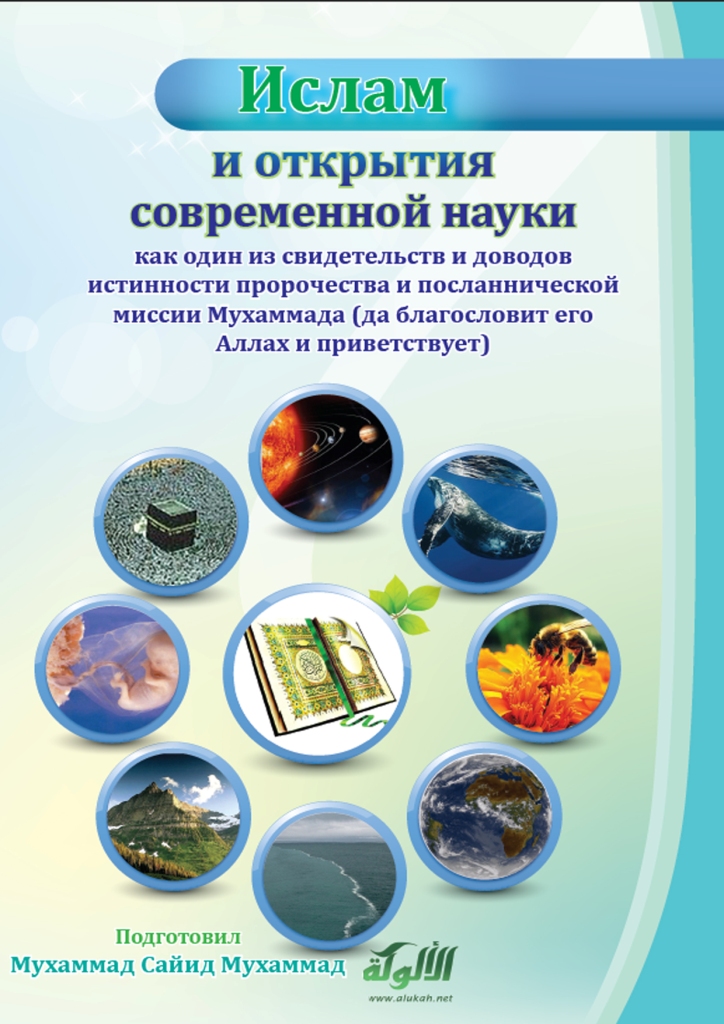 Ислам и открытия современной науки, как один из свидетельств и доводов истинности пророчества и посланнической миссии Мухаммада (да благословит его Аллах и приветствует).53. Мы покажем им Наши знамения по свету и в них самих, пока им не станет ясно, что это есть истина. Неужели не достаточно того, что твой Господь является Свидетелем всякой вещи?Изумительные научные факты, упомянутые в Коране и пророческих хадисах более 1400 лет назад, в то время, когда никто не имел и малейшего знания о них, вслед за которыми идет современная наука раскрывая их достоверность и правдивость. Вследствие этого, эти факты стали одним из свидетельств и доводов в пользу пророчества и посланнической миссии Мухаммада (да благословит его Аллах и приветствует).                Подготовил:                                                              Перевод на русский язык:   Мухаммад Сайид Мухаммад.       		                 Абу Абдиллах Кванхи. 
Предисловие.Хвала Аллаху, Господу миров, Творцу небес и земли, Создателю света и мрака. Я свидетельствую, что нет бога кроме Аллаха Единого и нет у Него сотоварища. Я также свидетельствую, что Мухаммад (да благословит его Аллах и приветствует) Его раб и посланник. О Аллах! Благослови и приветствуй пророка Мухаммада, печать пророков и посланников, а также его жён и семейство, благих и чистых, его благородных сподвижников и тех, кто встал на его путь и следовал его сунне до Судного дня.Для того, кто поразмыслит над исламскими законами, его посланием и призывом, для него откроется совершенная согласованность и полная гармония того, с чем пришел Ислам, в дополнение к предрасположенности к нему чистого естества, души человека и здравого рассудка.В этой маленькой и краткой статье мы желаем осветить сторону призыва Ислама к знаниям и обучению. Мы хотим сделать это максимально ясно, чтобы читатель мог увидеть правдивость Исламского призыва к прогрессу и развитию общин и целых народов в самых разных сферах жизни. Этот призыв включает в себя разные виды наук посредством яркого призыва к знаниям и обучению, а также посредством тонких указаний на изумительные научные факты и современные открытия, имевших место более 1400 лет назад, когда никто не имел даже малейших знаний об этом, опередив современную науку с её развитыми технологиями. С помощью и позволения Аллаха, в этой маленькой статье мы упомянем эти свидетельства и доводы вкратце, чтобы это не привело к удлинению статьи и исчезновению содержания между строк.Я прошу Аллаха, свят Он и велик, принять от нас наши благие деяния и увеличить их, чтобы Он открыл сердца Своих рабов нашему призыву и сделать эту статью причиной для наставления Его рабов на путь истины, воистину Он (свят и велик) Податель этого и Способный на это.
Послание Ислама.Воистину одним из установлений Аллаха является то, что Он отправляет Своих пророков и посланников одних за другими, когда в них возникает сильная нужда, когда  люди сбиваются с пути их Господа и Творца и отдаляются от учений своих пророков и посланников. Вследствие этого Всевышний Аллах отправил печать Своих пророков и посланников Мухаммада (да благословит его Аллах и приветствует) с Исламом в качестве религии, которая является религией естества, на котором Аллах сотворил людей. Ислам – означает подчинение и покорность Всевышнему Аллаху, а также следование его повелениям.Ислам пришел с призывом к тому, к принятию чего расположено чистое естество и здравый разум. Он пришел, чтобы призвать к чистым убеждениям, (призвать) уверовать в Господа, Творца, Его единство, уверовать в Его пророков и посланников, почитая их степень и дело. Он пришел, чтобы призвать к умиротворенным поклонениям и правильным нормам, чтобы призвать к благородным нравам и мудрым отношениям, а также с призывом к знанию и обучению, чтобы возвысить человечество во всех сферах жизни.Ислам пришел с призывом к миру, выполнению обещаний и договоров и к хорошему отношению. Он полностью далек от тех крайностей и экстремизма, которые вершат некоторые группы, приписывая это к Исламу, которые мы видим время от времени. Если бы эти группы вникали в суть дела, то они непременно поняли бы, что они являются превосходным инструментом, которым играют ненавистники Ислама и его приверженцев, чтобы посредством этого исказить его сущность и обезобразить его вид.Также Ислам, пришедший с чистотой убеждений и поклонений (который сегодня представляют приверженцы Сунны и последователи Пророка (да благословит его Аллах и приветствует)), не имеет отношения к вышедшим течениям, порицаемым убеждениям и ложным поклонениям, с которыми они появились. Эти течения ложно причисляют себя к Исламу, но Ислам имеет только один путь, а именно то, на чем был Пророк Мухаммад (да благословит его Аллах и приветствует) и его благородные сподвижники, которых Аллах избрал для поддержки Своего пророка и распространения его послания. Несмотря на все эти вызовы, которые противостоят Исламу и пытаются затмить лучи его света, Аллах не дает этому случиться и завершает Свой свет, даже если это ненавистно многобожникам и ненавистникам. Посредством этого каждому непредвзятому человеку становятся ясными великодушие Ислама, чистые убеждения и поклонения, великолепные нормы, повелевание одобряемого и порицание предосудительного с которыми он пришел. И правду сказал Аллах сказав в Своей великой книге, описывая того, кого он отправил с Исламом в качестве религии, описывая печать Его пророков и посланников Мухаммада (да благословит его Аллах и приветствует):157. Он повелит им совершать одобряемое и запретит им совершать предосудительное, объявит дозволенным благое и запрещенным скверное.
Ислам
 и его призыв к вере в Аллаха (свят Он и велик) 
и Его единству.Ислам – это религия единобожия, это религия, которая пришла для того, чтобы познакомить людей с их Господом и Творцом, Его великими, прекрасными и совершенными атрибутами. Ислам пришел с тем, чтобы призвать людей уверовать в Творца, который сотворил эту вселенную из небытия. Если атеист, отрицающий существование Аллаха возразит нам, сказав: «Верить нужно только в то, что можно увидеть, а если мы не можем увидеть Господа, следовательно, это значит, что его и вовсе нет!», ему будет дан следующий ответ: «Но ведь ты не видел разум, который у тебя в голове, и ты не видел душу, которая в твоем теле, но, несмотря на это, ты веришь в их существование из-за наличия следов, которые указывают на их существование! То же самое можно сказать и про земное притяжение и другие многочисленные явления». Следов и знамений, которые указывают на существование Творца этого бытия, Его единство, могущество, совершенную мудрость и величие атрибутов – невозможно пересчитать.Чтобы привести довод на это следует обратить внимание на следующее: Человек в его внешних качествах и внутренней системе похож на некий прибор с его составными (частями), более этого, система человека является более сложной и запутанной, чем система любого прибора. Любой прибор нуждается в руководстве (по эксплуатации) написанной его создателем (так как он лучше других знает и разбирается в его системе и составных частях). В этом руководстве он разъясняет, как правильно использовать этот прибор, чтобы избежать его поломки. Это значит, что нам придется признать факт существования механика, который собрал этот прибор, и более того, (не смотря на то, что мы не видели этого механика), мы видим, что он дает нам рекомендации относительно использования этого прибора, условий и ограничений пользования им, посредством руководства, которое он к нему написал. Если относительно прибора, который собрали люди, дело обстоит таким образом, то что мы можем сказать о человеке, система которого более сложна и непонятна чем любой прибор на земле?! Разве он не нуждается в книге с руководством и советами, в книге-наставлении, которая разъясняет, как урегулировать образ его жизни и которая станет причиной обустройства и исправления образа жизни в соответствии с правилами которые для него установил его Творец и Создатель, так как Господь лучше знает о нем, чем он сам!? Ответ: Да! Человек непременно нуждается в этой книге, что указывает на существование этого Господа, Творца всего сущего, который ниспослал Свою великую книгу (Благородный Коран) и запечатал им все прежние небесные писания, которая содержит все в чем нуждается все человечество, как например, поиск истинного пути и методы исправления образа жизни вплоть до наступления Часа. Человек, лишенный этой книги, которая была ниспослана ему его Творцом, не следующий учениям и наставлениям которые содержит в себе эта книга, - в своем образе жизни уподобляется животным, некоторые из которых живут в лесах. Если человек не следует и не ограничивается наставлениями, которые были отправлены ему его Господом, то, что же мешает такому человеку жениться на своей матери, дочери или сестре или других родственниках (на которых запрещено жениться)?! Что заставляет его быть правдивым и надежным, не лгать и не обманывать, если в обмане заключена его выгода, как например повышение в должности, получение подарка, исполнение своей мечты, если он не следует книге учений и наставлений, которая лично для него была ниспослана его Творцом и Создателем, которая запрещает ему иметь такие низкие качества, и разъясняет наказание, уготованное для каждого кто имеет эти порицаемые качества в день, когда с творений потребуют отчет. Эта книга была ниспослана Аллахом, помимо которого никто не может сотворить что-либо из небытия, и Он тот, кто способен оживить мертвых во второй раз для расчета.Если человек будет иметь благие качества, не имея в то же время личной книги, данной ему Его Господом и Творцом, которая содержит в себе руководство и советы для него, велит вырабатывать в себе эти качества, - он станет противоречить себе если эти качества будут расходиться с его мирской выгодой, как приобретение имущества, подарков и т.д.Ислам призывает человека не противоречить себе, что требует уверовать в эту небесную Книгу, которая является печатью прежних небесных книг вместе с ее советами и наставлениями, данными Всевышним Творцом, посредством которой приходит в порядок образ жизни отдельной личности и общества в целом. Ислам призывает уверовать в Единство этого Творца (Аллаха свят Он и велик), ведь если бы было более одного Бога или Творца, то непременно возникли бы разногласия и войны, где один из них стал бы превозноситься над другим, каждый из них унес бы с собой то, что сотворил, а небеса и земли были бы разрушены. Но в свете того, что всего этого не произошло, то это указывает на существование единого Творца Аллаха (свят Он и велик).Вдобавок к вышесказанному, чистое естество и разум могут признать только существование Единого Творца, который отличился наличием божественных атрибутов, поэтому мы взываем в мольбах и посвящаем поклонение только лишь Аллаху Единому. Если это не так, то к кому обращаться рабу, когда его дела приходят в расстройство, кому он будет взывать и подчиняться, ведь если он подчинится одному из них, то будет считаться ослушавшимся другому и заслужит его наказания?!Ислам призывает к тому, к принятию чего предрасположено чистое естество и разум, он призывает к Единству Господа и Творца Всевышнего Аллаха, к вере в то, что Он неделим, что у Него не может быть равного, сотоварища, сына и т.д. Подобно тому, как Аллах не родил, Он не был рожден и не брал Себе сына.Незапятнанное естество и чистый разум отвергают наличие супруги у Творца (которая бы выполняла функции жены в производстве потомства) или же ребенка, так как это ведет к вере в существование нескольких богов. Если человек соглашается с тем, что Бог может иметь сына, это приводит его к вере в то, что он также является богом, так как ему будут присущи атрибута отца, а такое представление навлекает на себя много порицаемых вопросов, например:- Что мешает Богу, которые имеет сына взять себе второго, третьего и т.д., у которых также будут атрибуты их отца, таким образом, в будущем божеств будет становиться все больше и больше??? А если представить что Он взял себе сына, то почему бы этому сыну не быть из племени джиннов, а не людей?! Или почему бы ему не быть из других более почетных творений, нежели  люди или джинны, как например ангелы, у которых будут атрибуты своего отца?! Во всех этих случаях это неизбежно приведет к тому, что в будущем возникнет больше божеств??? Если Бог взял себе сына, который имеет атрибуты своего отца и атрибуты божественности подобно Ему,  то, что мешает этому сыну также взять себе сына, или два или же три (сына) и т.д.?! Если предположить такое, то эти дети также будут иметь атрибуты своего отца и будут божествами наряду с Ним. Такое убеждение, несомненно, приводит к многочисленности богов, а это не может принять естество здорового человека и полноценный разум. Если у Бога есть человеческая ипостась (как об этом утверждают христиане) вместе с его творениями (людьми), то, что мешает этому божеству иметь ипостась других творений как, например джинны, или ипостаси более почетных творений как, например ангелы. Или же что мешает Ему иметь ипостаси других Его творений, про которых мы ничего не знаем, или чтобы у Него в будущем появились другие образы и ипостаси с появлением других созданий?!Если утверждать что все это образы и ипостаси Бога с его творениями, то это приведет к многочисленности богов. Подобно тому, как было установлено противоречие разуму тех, кто утверждает, что три в итоге это один (как утверждают христиане, что у их Бога три ипостаси одна из которых ипостась человека, которую представляет сын Божий) и принятие подобного обмана в качестве убеждения, - таким же будет итог принятия того, что у Бога есть огромное количество ипостасей (4,5,6,7 и т.д.) которые являются божествами для других творений, утверждая в то же время, что в итоге это несчетное количество (каждая цифра которого представляет собой отдельную личность, которая имеет отдельные дела, совершаемые в соответствии с независимой волей) будет равно (1) – т.е. одному Богу. Это и привело их к расхождению  с логикой. Такие убеждения, несомненно, в итоге приводят к бессчетным предположениям, которые не подобают Аллаху (свят Он и велик), а также к многочисленности богов и неединственности Господа и Творца, а это не может принять незапятнанное естество и чистый разум. То, к чему в первую очередь призывает Коран, и чему в первую очередь было велено Мухаммаду (да благословит его Аллах и приветствует) научить свою общину – это единобожие (единственность Господа и Творца) как об этом сказал Аллах:19. Знай же, что нет божества, кроме Аллаха.1. Скажи: «Он Аллах Единый,2. Аллах Самодостаточный.3. Он не родил и не был рожден,4. и нет никого, равного Ему».Поэтому мы и утверждаем, что Ислам это религия естества, который не противоречит чистой логике  и призывает к вере в Единого Господа и Творца.
Ислам и его призыв к вере в пророков 
и посланников, уважению их и их миссии.Ислам пришел с призывом уверовать во всех  пророков и посланников Аллаха, отнестись с уважением к ним и их миссии, так как именно они это те, кого Аллах избрал для донесения его откровений, приказов и запретов, учений и законов к Своим рабам и творениям.В то время, когда иудаизм стал отрицать пророчество Христа (мир ему) и стал говорить о нем мерзкие вещи (как их утверждение что Христос был дитя прелюбодеяния) – Ислам пришел чтобы очистить его от этих скверных обвинений и даже возвысить его степень, повествуя о том, что он является благородным пророком отправленным Аллахом, а также относится к (посланникам)  обладающим твердым духом. В то время, когда иудаизм и христианство стали приписывать большинству пророков то, что оскорбляет их, порочит и умаляет достоинство, не смотря на то, что они признают их пророческую миссию, мы находим что Ислам это единственная религия, которая очистила их от подобных изъянов и недостатков, напротив, Ислам возвышает их степень, ведь именно они те, кого Аллах избрал для донесения откровений и для того чтобы они стали прекрасным примером. Примером того, на что мы ранее указали, служит:Мы находим, что иудаизм и христианство приписали пророку Аллаха Харуну (Аарону) поклонение тельцу (это был идол с изображением тельца), приписали пророку Аллаха Луту (Лоту) распивание вина и не только, но даже и то что он после этого совершил прелюбодеяние со своими дочерьми. Это самый мерзкий вид прелюбодеяния, так как это прелюбодеяние с близкими родственниками (махарим). Ото лжи и измышлений иудеев и христиан не спаслись и другие пророки и посланники Аллаха.Как иудаизм, так и христианство приписали пророкам и посланникам Аллаха неверие и большие грехи, которые умаляют их степень и достоинство. Это в свою очередь указывает на то, что они не могут быть прекрасным примером для людей. Это также обвинение Аллаха, так как из этого вытекает, что Аллах допустил оплошность в выборе тех, кто будет доносить до людей Его откровения, и будет служить прекрасным примером для них. Но Ислам пришел с тем, чтобы очистить всех пророков и посланников Аллаха от мерзостей, актов неверия и многобожия (которыми их оклеветали), Ислам возвышает их на степень лучших примеров, за которыми можно последовать, а это значит, что Аллах посредством него (Ислама) указывает на измышления и небылицы, из которых вытекает попустительство со стороны Господа в выборе пророков и посланников, а также то, что Всевышний Аллах имеет все прекрасные и высокие атрибуты, а к ним относится и правильный выбор пророков и посланников. Таким образом, Ислам это религия, которая призывает к вере во всех пророков Аллаха и его посланников, а также возвышает их степень и достоинство.
Ислам и его призыв к знаниям.Ислам пришел для того, чтобы вывести людей из мрака к свету, из мрака многобожия и поклонения идолам, к свету единобожия и поклонения Единому и Всевышнему Аллаху. Он пришел, чтобы вывести людей из мрака несправедливости, притеснения и перехода границ к свету истины, справедливости и добра. Он пришел, чтобы вывести людей из мрака невежества и жизни в нем к свету знаний и следования их пути, а это в свою очередь становится причиной возрождения и человеческого прогресса во всех сферах жизни. Доводом на это служит то, что первыми стихами Корана, которые Аллах ниспослал Своему посланнику и печати пророков, были: 1. Читай во имя твоего Господа, Который сотворил все сущее.Этот стих Корана пришел в форме приказа, и обязывает Пророка (да благословит его Аллах и приветствует) и его общину после него. Известно, что чтение это путь приобретения знаний в самых разных сферах науки. Из этого следует, что первым к чему призвал и побудил благородный Коран, это приобретение знаний в общем, куда входят все его разновидности и сферы.Коран не ограничился призывом и побуждением к приобретению знаний, напротив он призвал и побудил к умножению знаний, как об этом сказал Аллах:114. И говори: «Господи! Приумножь мои знания».Этот стих пришел в форме приказа пророку Мухаммаду (да благословит его Аллах и приветствует) и его общине после него прибегать к Аллаху моля Его приумножить знания и не ограничиваться только лишь тем, что имеется из них. Человек должен умножать свои знания на протяжение всей своей жизни, на что также указывают слова посланника Аллаха (да благословит его Аллах и приветствует) сказанные им для побуждения к знаниям: «Тот, кто выйдет на путь приобретения знаний, тому Аллах облегчит путь в Рай» (передал Муслим). Это значит, что приобретение знаний в общем, является причиной довольства Аллаха (свят Он и велик), с условием того, что у человека будет благое намерение, а это в свою очередь становится причиной успеха в обители милости, т.е. Рая. Важный вопрос: Зачем Ислам побуждает к знаниям, призывает и даже повелевает (приобретать их)?Ответ на этот вопрос становится ясным посредством: Слов Всевышнего Аллаха (свят Он и велик): 6. Те, которым даровано знание, видят, что ниспосланное тебе от твоего Господа есть истина, которая ведет к пути Могущественного, Достохвального.Этот стих означает, что если человек приобретя знания, (приобретать) которые его призывает и побуждает Ислам,  станет обладателем знания (правдивым и поступающим в соответствии с ним), станет правильно использовать свой разум, освободившись от своих страстей и фанатичных взглядов и сделав намерения искренними, то он непременно увидит доводы и доказательства правдивости призыва, с которым пришел Священный Коран. Он обнаружит, что это истинное писание, защитить которое поручился сам Аллах, чтобы вывести человечество на прямой путь, путь истины.Слов Всевышнего Аллаха:28. Боятся Аллаха среди Его рабов только обладающие знанием. Воистину, Аллах Могущественный, Прощающий.Этот стих указывает на то, что плодами знаний, пожинать и достигать которые побуждает Ислам, являются боязнь и благоговейный страх перед Аллахом, а это постигается посредством знания о знамениях Аллаха и Его неисчислимых милостях. Если человек будет правильно использовать свой разум, дарованный ему Аллахом в качестве великой милости, и познает знамения Аллаха (свят Он и велик) посредством науки, это заставляет его признать безграничную мощь Аллаха, изумительность и совершенство сотворенного Им. Это прибавляет ему убежденности в существовании Господа, Творца и Его Единстве, т.е. в том, что Господь и Творец этой вселенной вместе с её знамениями и чудесами, может быть только Единым, а также в том, что безграничной мощью, совершенной мудростью, всеобъемлющими знаниями и другими прекрасными атрибутами характеризуется только Он. Это становится очевидным на фоне того, что если бы существовало более  одного Господа, то это привело бы к противоречию и различию, одни из них возвысились бы над другими и разрушились бы небеса и земля. Таким образом, вследствие того, что становится очевидным для человека посредством науки и правильного использования разума, его смирение, покорность и подчинение приказам Аллаха увеличивается. Человек начинает повиноваться приказам Аллаха, отдаляться от Его запретов и устремляется к подчинению Аллаху, надеясь на Его милость и прощение, страшась его наказания, желая достичь Его довольства и Рая, который Он обещал для своих смиренных и богобоязненных рабов.Ранние мусульманские ученые внесли огромный и блестящий вклад в разных областях науки (засвидетельствованные специалистами в этих науках). Мусульманские ученые не перестают вносить этот вклад вплоть до сегодняшнего дня. Примером этому служат:Доктор Ахмад Хасан Завиль (26/2/1946) профессор химии и физики в калифорнийском техническом институте в соединенных штатах Америки (да разделит и уничтожит её Аллах). Это египетский ученый по химии, получивший нобелевскую премию в 1999 году за его статьи в фемтохимии. Он изобрел микроскоп, который через который можно рассматривать лазерные лучи в промежуток равный фемтосекунде, …. .Важная заметка:Если мусульмане не приложили усилия, в приобретении знаний (приобретать которые побуждает и призывает Ислам) подчинившись слову Аллаха «Читай!», которое было первым словом, которое пророк Мухаммад получил от своего Господа в качестве откровения, чтобы он и его община после него подчинились этому приказу, - то это не значит, что в этом виноват Ислам и его призыв, напротив, вина полностью ложится на мусульман (обладателей научных специальностей), которые проявили нерадивость и лень в приобретении знаний, (приобретать) которые побуждает Ислам. Ислам повелевает и призывает вступить на всякий путь к благу и тому, посредством чего человечество возродится, запрещает и всячески порицает все то, что станет причиной отсталости в ценностях, началах и нравах.
Как современные научные открытия могут быть одним из доводов и свидетельств истинности пророчества Мухаммада (да благословит его Аллах и приветствует).Чтобы ответить на этот вопрос, следует разъяснить:Если для нас станет ясным то, что будет указывать на правдивость хадисов пророка  Мухаммада и правдивость того, что он донес от Аллаха в писании к которому он призывал, то на нас ложится обязанность уверовать в его призыв и истинность его пророчества и посланнической миссии.Пророк Мухаммад (да благословит его Аллах и приветствует) был известен своей правдивости и надежностью с ранних лет. Его называли «Садик Аль-Амин», что в переводе означает «Правдивый и надежный», и, несмотря на вражду неверных курайшитов к его призыву и посланию, они сами свидетельствовали об этом.Священный Коран и пророческие хадисы еще 1400 лет назад повествовали о многих науках разного рода в то время, когда никто о них не мог знать. Современная наука со своей развитой технологией открыла для нас то, насколько правдой это является. Таким образом, если научно утверждена правдивость научных фактов (которые не были известны до сегодняшнего дня) о которых повествует Коран и на которые указывают пророческие хадисы, возникает вопрос: Кто поведал Мухаммаду (да благословит его Аллах и приветствует) об этих скрытых фактах? Кто научил его этим наукам в самых разных сферах, о которых никто ничего не знал? Зачем?Единственным возможным ответом станет то, что Мухаммаду (да благословит его Аллах и приветствует) об этих скрытых фактах поведал Тот, который знает сокровенное и имеет безграничную мощь и совершенные знания (т.е. Аллах, свят Он и велик). Это было сделано для того чтобы поддержать пророка Мухаммада, печать пророков, дабы это стало свидетельством и доводом тому, что он на самом деле имел связь с откровениями и обучался Творцом небес и земли Аллахом (свят Он и велик).Таким образом, мы можем с уверенностью сказать, что открытия современной науки являются одним из свидетельств и доводов пророчества и посланнической миссии Мухаммада (да благословит его Аллах и приветствует).
Удивительные научные факты, о которых повествовал Священный Коран и на которые указали благословенные пророческие хадисы более 1400 лет назад.Священный Коран и благословенные пророческие хадисы указали на удивительные научные факты на небе, земле, в горах, морях, человеке, животных, птицах и растениях. Это произошло более 1400 лет назад, в эпоху, когда об этом не мог знать никто, а сегодня же наука со своей развитой технологией доказывает нам правдивость и истинность этого.К этим научным фактам, упомянутым в Коране и благословенных хадисах, относятся:На небе:Всевышний Аллах сказал:125. Кого Аллах желает наставить на прямой путь, тому Он раскрывает грудь для ислама, а кого Он желает ввести в заблуждение, тому Он сдавливает и сжимает грудь, словно тот забирается на небо. Так Аллах насылает скверну (или наказание) на тех, кто не верует.Слово «сжимает грудь» означают, что грудь сжимается из-за расстройства дыхания и его беспорядочности.Слово «сдавливает» означает сильное сжатие груди.Слово «забирается» означает, что он забирается с трудом.Этот коранический стих повествует о человеке, который сошел с истинного пути, а также о воздаянии Аллаха ему за это уже в этом мире сильно сжимая его грудь, подобно (сжатию груди) того, кто пытается забраться на небо и испытывает трудности в этом. Этот коранический стих повествует нам о состоянии того, кто взбирается на небо, что он испытывает сильное сжатие груди из-за расстройства и беспорядочности дыхания, это становится очевидным в словах Аллаха «Сдавливает и сжимает» и слов «забирается».Современная наука сделала открытие и обнаружила, что при поднятии на небо падает атмосферное давление, что приводит к чувству сжатия (груди) и тяжести дыхания.Посредством этого становится очевидной правдивость научного факта, на который указал коранический стих более 1400 лет назад, о котором не знал совершенно никто. Коран сделал это в очень кратком образе, так как на это указывают всего лишь три слова в этом стихе.Среди этих слов имеются слова «сдавливает и сжимает», которые описывают состояние забирающегося на небо, а именно то, что его грудь сдавливается и сжимается, а третье слово «забирается» указывают на то, что забираться на небо очень трудно, так как человек, забирающийся на небо, чувствует тяжесть из-за очень низкого атмосферного давления.Насколько тонкими являются слова священного Корана и даже его буквы?! Все это указывает на то, что Коран это речь Аллаха (свят Он и велик).Всевышний Аллах говорит:37. Знамением для них является ночь, которую Мы отделяем ото дня, и вот они погружаются во мрак.38. Солнце плывет к своему местопребыванию. Таково предустановление Могущественного, Знающего.39. Мы предопределили для луны положения, пока она вновь не становится подобна старой пальмовой ветви.40. Солнцу не надлежит догонять луну, и ночь не опережает день. Каждый плывет по орбите.Слово «Орбита» означает круг подобный окружности. Слово «Плывет» означает плавное и легкое движение в пространстве подобно движению пловца в воде.Эти стихи Корана повествуют о дне и ночи (в первом стихе), содержательно указывая на землю, так как именно она является местом смены дня и ночи. Затем они повествуют о солнце (во втором стихе), затем о луне (в третьем стихе), а затем о солнце, луне, дне и ночи (в четвертом стихе), которые служат указанием на землю, так как слова «плывут» указывают на множественное число, а минимальное его количество равно трем (солнце, луна и земля). Если бы в стихе говорилось только о солнце и луне, то было бы сказано «оба они плывут» что указывает на двойственное число. Но вследствие того, что было использовано слово «плывут», которое указывает  на множественное число, минимальное количество которого равно трем, то это указывает на вышесказанное нами (т.е. что в стихе подразумеваются солнце, луна и земля). После того, как священные стихи рассказали о солнце луне и земле, они указали на два удивительных научных факта связанных с упомянутым (солнцем, луной и землей):Движение земли в пространстве. Это становится ясным, посредством упоминания движения солнца, луны и земли в словах Аллаха «Каждый плывет по орбите», и не только это, напротив это движение было тонко описано тем, что оно упорядоченное легкое и плавное, подобное легкому движению пловца в воде и его обтекаемости, как об этом сказано в словах Аллаха «плывут». Описание формы движения земли в пространстве. Это видно из описания характера движения солнца, земли и луны, что это движение по окружности, как об этом было сказано в словах Аллаха: «Каждый плывет по орбите».Этот факт считается современным открытием, хотя Коран сообщил о нем еще 1400 лет назад.Великой мудростью и проявлением красноречия Корана является то, что Коран указал на движение земли в тонкой содержательной форме, которая не тревожит слабую умозрительность, к которой он обращался более 1400 лет назад, используя выражение, указывающее на это (ночь и день). Каково же величие мудрости и красноречия Корана???!!!Из всего этого становится ясно, что Коран это заключительное небесное писание ниспосланное пророку Мухаммаду (да благословит его Аллах и приветствует), так как оно содержит в себе довод своей правдивости и правдивости своего призыва.Всевышний Аллах говорит: 14. И даже если бы Мы разверзли для них врата небесные, чтобы они поднялись туда,15. они непременно сказали бы: «Наши взоры затуманены, а сами мы околдованы».Смысл слова «Заллу» указывает на действие совершаемое днем, а при упоминании действия совершаемого ночью используется слово «Бата».Слово  «яъруджун»  значит подниматься на небо, «ъурудж» - это восхождение с наклонами, изгибами и искривлениями. От этого слова образовано выражение «ъурджуну аль-кадим» т.е. старая пальмовая ветка, которая склоняется и изгибается когда высыхает. От этого слова образовано название «миърадж» т.е. восхождение Пророка Мухаммада (да благословит его Аллах и приветствует) на небеса.Слова «Суккират абсаруна»  (наши взоры затуманены) означают, что они закрыты и не могут видеть.Слово «Масхурун» (околдованы) означает, что их коснулось колдовство.Священный стих представляет дозволенность взойти и пройтись по небу, а вследствие этого еще более 1400 лет назад он описывает характер и образ этого действия на небе. Стих разъясняет неожиданность, с которой предстоит столкнуться (человеку) впервые восходящему на небо, так как стих начинается со слова «ва лав» (если бы), которое  указывает на то, что это действие, которое происходит впервые и не происходило до этого. Стих представляет восхождение человека на небо в удивительном, утонченном  и великолепном образе.Краткий смысл стиха таков: Если неверным, упрямствующим и упорствующим в следовании истины, было бы дозволено взойти на небо дабы увидеть знамения Аллаха, Его великую мощь и удивительные творения, то они бы не поверили и не уверовали. Они бы стали отрицать увиденное собственными глазами говоря «Воистину наше видение стало причиной колдовства, которое нас коснулось». Эти два священных стиха в одной строчке рассказывают нам сразу о нескольких удивительных научных фактах (о правдивости и истинности которых свидетельствует современная наука) которые мы упомянем в следующем порядке:Священный стих указывает на то, что на небе есть определенные отверстия, и восходящий на небо может пройти только через эти отверстия. На это указывает использование слова «бабан» (букв. дверь, врата), как сказано в словах Аллаха «Если бы Мы разверзли для них врата небесные» т.е. это значит что у неба есть врата и взойти на небо возможно только через них, а именно это и установила современная наука. Если любой космический корабль попытается взлететь в космос и проникнуть через воздушную оболочку в том месте, где нет этих врат и проходов (которые обнаружила современная наука) то корабль врежется в оболочку и взорвется.Священный стих говорит о том, что движение в небе представляет собой наклоны и изгибы, а не прямолинейную форму. На это указывает слово «яъруджун» что значит, что движение в небе имеет наклоны и изгибы и не имеет прямолинейности. Современная наука сделала открытие, которое говорит о правдивости того, на что указывает священный текст. Это открытие заключается в том, что движение в небе может быть только криволинейным, это имеет место вследствие воздействия разных сил притяжения на объект, движущийся в небе.Благословенный коранический стих использовал для характеристики движения восходящего на небо слово «фазаллу», которое указывает, что это происходит днем, а не ночью. Второй стих повествует о том, что после их восхождения на небо и их проникновения через небесную оболочку все  они будут говорить о том, что ничего не видели, а также что их глаза не могли ничего видеть. Это тонкое указание коранического стиха на удивительный научный факт, а именно то, что после восхождения и проникновения на небо человек с неожиданностью столкнется с густым мраком, из-за которого ничего не видно. Из-за этого мрака они подумают, что они лишились зрения, учитывая то, что они восходили на небо в ясный день. Современная наука сделала открытие, которое говорит о правдивость фактов, на которые указывает Коран, а именно то, что ночь своим мраком покрывает земной шар и не только её но и даже солнце, звезды и другие светила.Два благословенных стиха не ограничились удивительными научными фактами, на которые они указали, напротив, они также указали на то, что видит восходящий на небо (после прохождения небесной оболочки) посредством разъяснения его состояния после проникновения через него. Для этого в стихах использовано слово «масхурун» как сказано в этом стихе «а сами мы околдованы». Объяснить такие слова, сказанные теми, кто восходит на небо в первый раз, можно следующим образом:- После того, как человек днем взошел на небо, будучи уверенным в том, что его глаза видят, он сталкивается с кромешной тьмой и начинает думать, что потерял зрение. Но в этот момент он видит светящиеся точки, свет которых постепенно исчезает в огромной дали (т.е. звезды) и они начинают понимать, что они вовсе не теряли зрение. Это затруднительное для них положение они и истолковали как колдовство, так как они оказались не в силах объяснить состояние, котором они неожиданно оказались.Эта картина, очень кратко (одна строка) изложенная в Коране, стала открытием и была зафиксирована современной наукой посредством современной техники. Таким образом, мы понимаем, каким образом Коран предусмотрел обращение к простому сознанию, бытовавшему более 1400 лет назад, а также сознанию во времена технологического и научного прогресса.Какова же утонченность выражений Корана и его красноречие??! Как же великолепно описание Корана и его изложение??! На что это указывает??!Несомненно, что все это указывает на правдивость Корана и его сохранение Всевышним Аллахом (свят Он и велик). Это указывает на то, что Коран действительно является писанием, ниспосланным с неба, которое может обращаться к людям в любое время и в любом месте. Это в свою очередь указывает на правдивость того, кто пришел с этим писанием и призывал к нему, а именно, пророка Мухаммада (да благословит его Аллах и приветствует), печати пророков и посланников.Такая утонченность и содержательность коранических выражений свидетельствует о том, что это на самом деле божье откровение, снизошедшее Его рабу и пророку Мухаммаду (да благословит его Аллах и приветствует), а это в свою очередь указывает на правдивость его призыва и послания.Всевышний Аллах говорит:47. Мы воздвигли небо благодаря могуществу, и Мы его расширяем (или даруем пропитание; или обладаем мощью).Слово «Небо» означает верхнее пространство, которое объемлет землю. Слово «благодаря могуществу» означает посредством могущества, мощи и совершенства. Слово «расширяем» означает, что Аллах постоянно расширяет ее.Священный коранический стих повествует о небе, о великой мощи Аллаха, посредством которой Он в совершенстве сотворил его. Стих повествует о том, что Всевышний Аллах посредством Своей силы и мощи сотворил его и сделал обширным и том, что Всевышний Аллах будет расширять его из-за чего она будет постоянно расширяться и растягиваться.Современная наука сделала открытие и подтвердила правдивость сказанного в Коране. Современная техника установила, что звезды и даже целые созвездия отдаляются друг от друга на большой скорости, которая иногда доходит до скорости света (300 000 км/с). Ученые установили, что спектр звезды окрашивается в красный цвет, а это значит, что вселенная расширяется. На именно это расширение и указывает коранический стих, оно началось издавна и не прекратится, пока этого не пожелает Аллах (свят Он и велик).Куда же ведет нас Коран, указывая и повествуя о таких удивительных научных фактах более 1400 лет назад, в то время, когда никто не имел даже представления об этом, ведь эти открытия были сделаны после технологического прогресса в наши дни??!Всевышний Аллах говорит:30. Неужели неверующие не видят, что небеса и земля были единым целым и что Мы разделили их и сотворили все живое из воды? Неужели они не уверуют?Слова «были единым целым» означают, что небеса и земля были связаны между собой. Слова «разделили» означают, что Аллах разделил небеса и землю после того, как они были единым целым.Коранический стих повествует о начале сотворения Аллахом небес и земли. Стих призывает задуматься об удивительности творения Аллаха и начале сотворения этой вселенной, чтобы (человек) посредством этого мог познать своего Творца, уверовать в Него, Его великие атрибуты и абсолютную мощь.Стих повествует о том, что изначально небеса и земля были единым целым. На это указывают слова Всевышнего Аллаха «были единым целым», а затем они были разделены, о чем говорят слова Всевышнего Аллаха «Мы разделили их».Современная наука сделала удивительное научное открытие, которое стало известным современным ученым и которое в свою очередь доказывает правдивость Корана. Это открытие стало причиной возникновения теории большого взрыва, которая стала преобладать в современном мире. Это произошло как результат открытия о том, что вселенная постоянно  увеличивается и расширяется.Теория большого взрыва говорит о том, что если вселенная до сегодняшнего дня продолжает расширяться, то в один из дней она была сжатой. Если мы представим движение созвездий в противоположную сторону, то в один момент они станут одним кусочком (связанным между собой, как сказано в Коране), а его объем будет равен объемам всех созвездий, из которых он состоит.Физики говорят: Чем больше эти созвездия будут приближаться и сплачиваться друг с другом, их масса будет увеличиваться, а наряду с этим сила притяжения будет расти, что будет еще больше их связывать. Пространство между звездами образующими созвездия постепенно станет исчезать. Затем возрастет давление сил притяжения на сами звезды. Это будет продолжаться до тех пор, пока материя, из которой состоит вселенная, не станет величиной с атом. Затем давление не перестанет воздействовать на эту материю, пока она не станет максимально мелкой, а затем эта материя, имеющая огромное давление и страшную силу взорвется. Её части распространятся в виде излучения, а затем она начнет остывать и из нее постепенно образуется видимая нами вселенная, которая представляет собой небеса и землю.Как же утонченны и красноречивы выражения Священного Корана??! На что это может указывать??! Все это, несомненно, указывает на правдивость Корана, а также то, что он является откровением Аллаха данное Своему пророку Мухаммаду, печати пророков и посланников.Всевышний Аллах говорит:Затем Он обратился к небу, которое было дымом, и сказал ему и земле: «Придите по доброй воле или по принуждению». Они сказали: «Мы пришли по доброй воле».Священный стих указывает на небо в начале его сотворения Аллахом и то, что оно было дымом. Современная наука смогла представить первый вселенский дым, который образовался из-за большого взрыва в начале происхождения вселенной и сотворения её Всевышним Аллахом. Были обнаружены археологические остатки, на краях постигаемых частей вселенной, что подтверждает то, что небо в начале его сотворения Аллахом представляло собой дым как об этом сказано в священном стихе.Как же утонченны и красноречивы выражения Корана??! На что все это указывает??! Все это, несомненно, указывает на правдивость Корана, а также то, что он является откровением Аллаха данное Своему пророку Мухаммаду, печати пророков и посланников.Всевышний Аллах говорит:75. Клянусь местами заката звезд (или ниспослания частей Корана)!76. Если бы вы только знали, что это клятва великая.Всевышний Аллах в этом кораническом стихе клянется местами заката звезд. Как известно, Всевышний Аллах клянется только великим делом. Всевышний Аллах говорит и подтверждает во втором стихе то, что эта клятва «местами заката звезд» является клятвой великой. Мы задаемся вопросом: Какова мудрость клятвы местами заката звезд?! Почему Всевышний Аллах клянется местами заката звезд, а не самими звездами, как Он это сделал в других священных стихах Корана?! Что нам добавит эта клятва, о которой Всевышний Аллах сказал, что это великая клятва?! Почему эта клятва велика?!Ответом на эти вопросы станут открытия современной науки, ведь современная техника подтвердила факт того, что видимое нами не является самими звездами, а только лишь местами заката звезд. Например, солнце, самая близкая к нам звезда, мы не можем увидеть его, мы только лишь видим место его заката. Секрет таится в дальности солнца от земного шара, которая составляет 150 000 000 км. Его свет, который дает нам образ, доходит до нас только в течение примерно 8 минут. Поэтому, то, что мы видим своими глазами на самом деле не является солнцем, а только лишь место его заката, по которому оно уже прошло. Смысл этого в том, что солнце, которое мы видим своими глазами находилось в этом месте примерно 8 минут назад.Если солнце это самая близкая к нам звезда, тогда что мы можем говорить о других звездах, которые отдалены от нас на расстояние, во много раз превышающее расстояние между нами и солнцем??!Среди звезд есть такие, которые взорвались уже давно, но мы не перестаем видеть их каждую ночь, если сказать точнее, мы не перестали видеть места её заката из-за огромного расстояния между нами и этими звездами, из-за чего их свет доходит до нас очень долго. Исходя из этого, мы не можем увидеть солнце или какую нибудь другую звезду, мы можем увидеть только место заката солнца, которое оно уже покинуло и таким же является положение других звезд, как на это указывает священный стих Корана «Клянусь местами заката звезд».Какими же тонкими и красноречивыми являются выражения Корана??! На что все это указывает??!Всевышний Аллах сказал:1. Клянусь небом и ночным путником!2. Откуда ты мог знать, что такое ночной путник?3. Это звезда пронизывающая небеса своим светом.Слово «Ночной путник» означает звезду, которая стучит, поэтому ее сравнили с ночным путником. Слово «Звезда пронизывающая» означает звезду, которая пронизывает небесное безмолвие своим стуком, как на это указывает слово «ночной путник» в первом священном стихе.Всевышний Аллах клянется одним из его великих творений, а именно звездой, которую Он описывает как ночного путника, который своим стуком пронизывает небесное безмолвие. Современная наука посредством записи развитыми научными методами установила, что в жизни звезды бывает стадия, когда она начинает издавать сильный и постоянный стук, как в описании Аллаха «Ночной путник». В период этой стадии звезду называют «нейтронной» или «пульсирующей» звездой из-за её сильного стука. В этот период она отправляет упорядоченный удары пульса через радиоволны, которые иногда достигают 30 ударов в секунду.Таким образом, звезда, которая своим сильным и постоянным стуком пронизывает небесное безмолвие подобно тому, как Всевышний Аллах описал эту важную стадию словами: «Звезда пронизывающая», в очень удивительной и краткой форме.Какими же тонкими являются выражения Корана, посредством которых он указывает на подобные научные факты еще более 1400 лет назад, которые были обнаружены только в наше время??! На что это может указывать??!Всевышний Аллах говорит: 1. Клянусь солнцем и его сиянием!2. Клянусь луной, которая следует за ним!3. Клянусь днем, который выявляет его (солнца) сияние!4. Клянусь ночью, которая скрывает его!В этих священных стихах Всевышний Аллах клянется несколькими Своими великими и ясными знамениями, которые указывают на Его абсолютную мощь и удивительное творение. К этим знамениям относятся солнце и его сияние, а также луна, которая следует за солнцем после его заката и появляется ночью. Затем Всевышний Аллах клянется днем и ночью. Но клянясь  днем и ночью в этих стихах (Клянусь днем, который выявляет сияние солнца, клянусь ночью, которая скрывает его) Всевышний Аллах нам разъясняет, что качеством дня является то, что он выявляет сияние солнца, а качеством ночи является то, что она скрывает их.Современная наука доказала, что дневной слой, толщина которого достигает примерно 200 км выявляет солнце и делает его ясным для тех кто на него смотрит а не наоборот. Солнечные лучи, возможно увидеть только после их рассеивания и многочисленного преломления на крошечных телах (как например крупицы пыли, капли воды и его пар и разные частицы газов из которых образована атмосфера) в самом нижнем газовом пласте земли. Из этого следует, что дневной пласт со всеми его составляющими окружающий землю делает ясным солнце и выявляет его как об этом сказано в словах Всевышнего Аллаха: «Клянусь днем, который выявляет его (солнца) сияние».Современная наука также обнаружила, что ночь скрывает солнце и полностью покрывает его. Если просто выйти из воздушной оболочки земли (даже если сделать это днем) будет видна только кромешная тьма, солнце будет виднеться как синий и бледный диск, звезды будут видны в образе ничтожно малых точек с постепенно исчезающим светом. Это значит, что только ночь скрывает солнце как сказано в словах Всевышнего Аллаха: «Клянусь ночью, которая скрывает его (солнце)». Эти научные факты были обнаружены только недавно, а священный Коран указал на них более 1400 лет назад, когда ни у кого не было даже малейших знаний об этом, на что же это указывает??!Всевышний Аллах сказал:1. Приблизился Час, и раскололся месяц.От ибн Масъуда (да будет доволен им Аллах) передается: Во времена посланника Аллаха месяц раскололся надвое так, что они (многобожники) созерцали это и посланник Аллаха (да благословит его Аллах и приветствует) сказал: «Засвидетельствуйте!». От Анаса ибн Малика (да будет доволен им Аллах) передается, что мекканцы попросили посланника Аллаха показать им чудо. Он показал им месяц, расколотый надвое так, что они видели харраъ между ними.Всевышний Аллах в этом кораническом стихе поведал нам о том, что во времена посланника Аллаха месяц раскололся надвое в качестве знамения и довода в пользу правдивости его посланнической миссии. Это произошло тогда, когда мекканцы попросили его показать им знамение (чудо), явить которое в силах только посланный пророк поддерживаемый Аллахом, дабы оно стало свидетельством правдивости его пророчества и посланнической миссии  (т.е. они попросили его показать им чудо, указывающее на его пророчество и правдивость того, с чем он пришел).  Пророк (да благословит его Аллах и приветствует) показал им месяц расколотый на двое с дозволения Аллаха, каждая часть которого была в определенном месте. Посланник Аллаха (да благословит его Аллах и приветствует) сказал после этого: «Засвидетельствуйте!». Всевышний Аллах оставил следы этого великого чуда, которые указывают на правдивость этого события. Современная наука обнаружила, наличие длинных и глубоких разрывов в луне. Глубина этих разрывов колеблется от сотен метров до более километра, ширина начинается от полукилометра и доходит вплоть до пяти километров, а длина расстилается на сотни километров в образе прямых или кривых линий. Эти длинные и огромные разрывы известны под названием «лунные разрывы». Были сделаны снимки луны, на которых четко изображен один из этих длинных разрывов в центре луны (примерно). Священный Коран указал на этот удивительный научный факт более 1400 лет назад, так на что же это может указывать??!Посланник Аллаха (да благословит его Аллах и приветствует) сказал: « … звезды защитники небес, когда они исчезнут, небо постигнет обещанное …». Хадис передал Муслим.Благословенный хадис повествует нам о том, что наличие звезд является защитой для небес и указывает на равновесие во вселенском порядке. Он также говорит о том, что если звезд не станет и угаснет их свет, а сами они посыпаются (с неба) это будет значит расстройство вселенского порядка и признак наступления Часа, когда у людей потребуют отчет за дела, которые они совершали. Поэтому и было сказано, что небеса постигнет обещание Аллаха (свят Он и велик). Это обещание Всевышний Аллах упоминает в Священном Коране, говоря о том, что небо разверзнется и расколется и превратится в то, что напоминает расплавленный металл, а также другие события, описанные в Коране. Современная наука доказывает правдивость того, о чем поведал посланник Аллаха (да благословит его Аллах и приветствует). Она установила, что звезды тесно связаны друг с другом из-за воздействия разных сил притяжения. Из этого следует, что наличие звезд это причина сохранения вселенского порядка, куда также входит и небо как об этом сказал посланник Аллаха Мухаммад (да благословит его Аллах и приветствует) в его словах «Звезды защитники небес». Наука также установила, что если эти различные силы притяжения придут в расстройство, то придут в расстройство и исчезнут и сами звезды, а вследствие этого в расстройство придет весь порядок во вселенной, куда также входят и небеса, как об этом сообщил посланник Аллаха (да благословит его Аллах и приветствует), сказав: «Когда они исчезнут, небо постигнет обещанное». Какими же тонкими являются выражения благословенных хадисов и его указания в удивительно краткой форме описывающие факты вселенной, которые были раскрыты лишь недавно??! На что же это может указывать??!
Вызов (1).(Посредством указания на один из секретов вселенной, вслед за этим приходит современная наука и возвещает о том, что это произойдет в будущем).Всевышний Аллах говорит:104. В тот день Мы свернем небо, как сворачивают свитки для книг. Мы воссоздадим творения подобно тому, как начали творить их в первый раз. Так было обещано Нами. Воистину, Мы сделаем это.Слова «Натви ссамаъ» означают: Мы свернем небо и скрутим его друг с другом. Слова «Катайи» значат подобно сворачиванию, скручиванию и закрытию. Это также значит мы закроем после того как оно было раскрытым. Слова «Сиджил» означают свитки, на которых пишут. Слова «лиль-кутуб» т.е. написанное в этих свитках.Благословенный стих говорит о конце этого бытия, как о признаке наступления Часа, который Всевышний Аллах назначил для взятия отчета с людей за их деяния. Он говорит о том, что в конце этого бытия небеса будут свернуты между собой подобно тому, как сворачивают раскрытые свитки с надписями. Они будут свернуты после того как были раскрыты. Подобно тому, как небеса и земли были одним целым, а затем были разделены, как об этом сказал Всевышний Аллах «Они были одним целым и мы разделили их». Прежде мы уже упоминали научное указание на это, после того как было обнаружено постоянное расширение вселенной, как на это указано в словах Всевышнего Аллаха: «Мы воздвигли небо благодаря могуществу, и Мы его расширяем». Исходя из этого, появилась господствующая ныне теория большого взрыва. После того как небеса были раскрыты и распростерты Всевышний Аллах вернет, свернет их заново подобно сворачиванию раскрытых свитков как сказано в словах Всевышнего Аллаха: «Мы свернем небо, как сворачивают свитки для книг».После утверждения современной наукой феномена расширения вселенной и создания теории большого взрыва, стало известным, что расширение и растяжение вселенной может быть и в обратную сторону сил притяжения. Это значит, что придет время, когда сила притяжения возобладает над силой отражения в сторону, которая появилась как следствие большого взрыва, что приведет к обратному скручиванию и соединению воедино. Таким образом, небо скрутится и свернется воедино, как на это указывают слова Всевышнего Аллаха «Мы свернем небо, как сворачивают свитки для книг».Следовательно, отсюда и возникла теория «большого кризиса», которая гласит, что придет время, когда вселенная обратно скрутится и соберется воедино как следствие преобладания сил притяжения над силами отражения в сторону возникшей как следствие большого взрыва случившегося в начале сотворения вселенной. После этого вселенная превратится в материю подобной той, которая взорвалась при сотворении этого мира, как на это указано в словах Всевышнего Аллаха: «Мы воссоздадим творения подобно тому, как начали творить их в первый раз». Какими же тонкими и красноречивыми являются выражения Корана?!! На что это указывает??! Несомненно, все это указывает на правдивость Корана и то, что он на самом деле является откровением от Всевышнего Аллаха внушенным Его пророку Мухаммаду (да благословит его Аллах и приветствует).Вызов (2).(Посредством указания на один из секретов вселенной, вслед за этим приходит современная наука и возвещает о том, что это произойдет в будущем).Всевышний Аллах говорит:9. а солнце и луна сойдутся.Священный стих повествует об одном из знамений наступления Часа, когда Всевышний Аллах потребует у людей отчет за их деяния. К этим знамениям относится то, о чем повествует священный коранический стих о том, что солнце и луна сойдутся.Современная наука раскрыл, что луна ежегодно отдаляется от земли на 3 см, что указывает на то, что в будущем луна выйдет из области земного притяжения в область притяжения солнца. Вследствие этого и произойдет их столкновение и соединение, как на это указывают слова Всевышнего Аллаха «а солнце и луна сойдутся». Это научно подтверждает то, что следуя теории большого кризиса, о которой мы говорили как о научном доводе для вышеупомянутого стиха, когда произойдет соединение и сворачивание вселенной воедино в обязательном порядке  воссоединятся воедино солнце и луна как на это указано в кораническом стихе более 1400 лет назад.Так к чему же ведет нас повествования и указания Корана на подобные научные факты, сделанные более 1400 лет назад, ведь эти факты были обнародованы только после современного технического прогресса??!Вызов (3).(Посредством указания на один из секретов вселенной, вслед за этим приходит современная наука и возвещает о том, что это произойдет в будущем).Посланник Аллаха (да благословит его Аллах и приветствует) сказал: «Не наступит Час, пока солнце не взойдет с запада…» Хадис передал аль-Бухари.Пророческий хадис повествует о том, что придет время, когда солнце взойдет со стороны запада вместо обычного восхода с востока. Это произойдет незадолго до наступления Часа, когда у людей будет взят отчет за то, что они совершали.Современная наука установила замедление и постепенное сокращение скорости вращения земли вокруг своей оси. Это замедление равно доле секунды в каждый век, что говорит о том, что придет время, когда земля станет крутиться в обратную сторону т.е. от востока к западу. Следствием этого будет то, что солнце взойдет с запада, как об этом сообщается в благословенном пророческом хадисе.Насколько тонкими являются выражения пророческих хадисов??! На что же это указывает??!«На земле и горах».Всевышний Аллах сказал:30. После этого Он распростер землю,Слово «Адхия» это место где страус несет яйца, так как страус укатывает его своей лапой, а затем несет в нем яйца, поэтому оно приобретает образ яйца.Слово «Даха» значит, что Он распростер ее так, что она приобрела форму места где страус несет свои яйца.Исходя из этого, можно сказать, что смысл стиха гласит о том, что Всевышний Аллах распростер землю и, несмотря на её размер, дал её форму яйца, как на это указывает слово «аль-Адхия».Современный космологи установили, что земля является не полностью круглой, так как она имеет изгиб на экваторе. Это значит, что они установили, что земля имеет форму яйца, как на это указывает стих священного Корана.Это научный факт, установленный только недавно на который Священный Коран указал более 1400 лет назад, в эпоху, когда об этом не мог знать никто. Так на что же это указывает??!Всевышний Аллах говорит:12. Клянусь раскалываемой землей!Слова  «Клянусь раскалываемой землей» означают: Клянусь землей, которая имеет расщелины и трещины.Коранический стих говорит нам о том, что характерными чертами земли, на которой мы обитаем, является то, что она имеет большие расщелины и трещины. Современная наука установила правдивость Коранического заключения сделанного более 1400 лет назад. Было установлено то, что на земле имеется сеть трещин, которые достигают тысячи километров (более 64 000 км). Эта сеть трещин полностью прорывает каменную оболочку земли, так как в своей глубине они доходят до 65 км. Это еще один научный факт, установленный лишь недавно, на который указал Коран более 1400 лет назад. На что же это указывает??!Всевышний Аллах говорит:5. Ты видишь безжизненную землю. Но стоит Нам ниспослать на нее воду, как она приходит в движение, набухает и порождает всякие прекрасные растения.Слово «Хамидатан» означает безжизненная, засохшая, на которой нет растений. Слово «Ихтаззат» означает, пришла в движение. Слово «ва рабат» означает, увеличилась, расцвела и разбухла.Священный стих повествует о том, что при попадании дождя на землю, земля начинает приходить в движение как на это указывает слово «приходит в движение». Затем она набухает, как на это указывает слово «набухает».Современная наука установила правдивость сказанного в Священном Коране, так как было установлено, что при попадании дождя частицы земли приходят в движение и увеличиваются.Детально это выглядит следующим образом: частицы земли состоят из тесно сплоченных пластин. Когда на них попадает дождь, в них образуются разные электрические заряды в зависимости от разновидности минералов, которые она содержит. Это заставляет пластины вибрировать (как на это указывают слова Всевышнего Аллаха «приходит в движение»), что приводит к проникновению воды между пластами, из которых состоят крупинки земли. Это приводит к увеличению частиц земли, как на это указывают слова Всевышнего Аллаха «набухает». Одним из полезных свойств вибрации частиц земли является то, что растения добывают нужное количество воды из промежутков этих пластин, так как при их вибрации вода проникает в них и сохраняется. Также стоит упомянуть то, что после проникновения воды эти пласты становятся тонкими, следовательно, растения с легкостью могут пройти через них при произрастании. На что же нам указывает то, что Священный Коран более 1400 лет назад опередил науку, указав на подобные удивительные факты, которые были установлены только после современного технического прогресса.Всевышний Аллах говорит:88. И ты увидишь, что горы, которые ты считал неподвижными, придут в движение, словно облака. Таково творение Аллаха, Который выполнил все в совершенстве. Воистину, Он ведает о том, что вы делаете.Слова «ты считал неподвижными» значат: созерцая их, ты предполагал, что они стоят на месте, но на самом деле они движутся подобно тому, как движутся облака.Благословенный стих повествует о горах, о том, что они подобны другим творениям Аллаха, которые Он довел до совершенства. Стих призывает нас задуматься о горах, которые Аллах сотворил в совершенстве, так как горы кажутся неподвижными для созерцающего их, но на самом деле они движутся подобно тому, как движутся облака. Созерцающий небо при первом взгляде на небо думает, что оно неподвижно, но если он внимательно всмотрится, то увидит что оно, без всякого сомнения, находится в движении. Точно таким и является положение гор.Современная наука установила, что горы движутся вслед за движением земли, так как установлено и утверждено, что земля движется как вокруг своей оси, так и вокруг солнца. Это особенное движение гор вслед за движением земли созерцающий не в силах усмотреть, поэтому он и предполагает, что они неподвижны. Это может познать только исследователь используя современные средства информации, которые не оставляют никаких сомнений в словах Всевышнего Аллаха, который сказал: «И ты увидишь, что горы, которые ты считал неподвижными, придут в движение, словно облака». Из этого следует, что священный коранический стих указывает на два удивительных научных факта:Движение гор (это движение вслед за движением земли).Движение земли (так как горы это незыблемые элементы земли, а это значит, что они могут двигаться только тогда, когда движется сама земля).Великим красноречием Корана является то, что Коран берет в расчет простой интеллект, к которому он обращался более 1400 лет назад, используя выражение «придут в движение словно облака». Коран тонко указал на движение гор и земли таким образом, что это не смутило простой интеллект, который не имел никаких знаний о подобных научных фактах.Мы находим, что Священный Коран посредством слов Всевышнего Аллаха «Таково творение Аллаха, который выполнил все в совершенстве» призывает нас задуматься над творениями Аллаха и великого совершенства в соответствии с которым, Он все сотворил. Это размышление не может иметь место в потусторонней жизни (жизни отчета и воздаяния), а только в этой мирской жизни посредством знаний и имеющихся современных средств информации. Каким же великим является красноречие и мудрость Священного Корана??!Всевышний Аллах говорит:15. Он поместил на земле незыблемые горы, дабы она не колебалась вместе с вами, а также реки и дороги, дабы вы могли идти верным путем.6. Разве Мы не сделали землю ложем,7. а горы колышками?Первый стих Священного Корана рассказывает нам великой милости Аллаха по отношению к нам. Он говорит о том, что Аллах сотворил земли и воздвиг на ней твердые и незыблемые горы, чтобы они удерживали землю и защищали её от отклонения и колебания как на это указывают слова Всевышнего Аллаха «дабы они не колебались». Священный стих указывает на то, что если бы не эти незыблемые горы земля не имела бы той стабильности, которую мы видим, она начала бы склоняться и колебаться. Все это является проявлением милости Аллаха к нам.Второй священный стих Коран тонко описывает нам эти горы, которые Аллах сделал незыблемыми, чтобы удержать землю от склонения и колебания. Он также указывает на то, что корни этих гор, которые находятся в недрах земли больше чем поверхностная часть, что дает возможность удерживать землю от склонения и колебаний. В этом они похожи на колышки, как сказано в словах Всевышнего Аллаха «А горы колышками». Как это известно, поверхностная часть колышка которое забивается в землю для её удерживания, бывает намного меньше по размеру, чем часть,  забитая в землю. Современная наука обнаружила правдивость повествований Священного Корана указывающие на эти удивительные научные факты более 1400 лет назад, в эпоху, когда никто не знал и малой части из этого.Наукой было обнаружено следующее:Корни гор, уходящие вглубь каменного пласта земли в 10-15 раз больше по размеру, чем та часть, которая находится на поверхности земли, как на это указывает стих Корана «А горы колышками». Внутренняя часть колышка забитого в землю в несколько раз больше чем та, которая находится снаружи.Горы сохраняют равновесие земли, её устойчивость и порядок в движении вокруг своей оси, а также сокращают её волнения и колебания. Следствием этого становится то, что земля перестает уклоняться и колебаться, как об этом сказано в Священном Коране в словах Всевышнего Аллаха «дабы они не колебались». На что же нам указывает то, что Священный Коран более 1400 лет назад опередил науку, указав на подобные удивительные факты, которые были установлены только после современного технического прогресса.Несомненно, это указывает на то, что Священный Коран это речь Всевышнего Аллаха, которую он внушил в качестве откровения Своему пророку Мухаммаду (да благословит его Аллах и приветствует), а это указывает на истинность его призыва и посланнической миссии.
В море.(21) Всевышний Аллах говорит:6. Клянусь морем разожженным (или переполненным; или опустевшим; или перемешанным)!Слова  «Клянусь морем разожженным» означают клятву морем, которое разожжено огнем, что приводит к накалыванию его дна. Разжег печь, означает, разжег в ней огонь до такой степени, что она накалилась.Посланник Аллаха (да благословит его Аллах и приветствует) сказал: «Воистину под морем есть огонь, а под огнем есть море» передали Абу Давуд и аль-Байхаки. Хадис в совокупности с другими версиями достигает степени «хороший».Всевышний Аллах в этом кораническом стихе клянется одним из Своих великих творений – морем. Он описывает море разжиганием, что приводит к накалыванию его дна. Благородный хадис посланника Аллаха (да благословит его Аллах и приветствует) указывает на то, что под морем находится огонь, как на это указывают слова «Воистину под морем горит огонь», а под этим огнем имеется море из другой воды, как на это указывают слова «а под огнем находится вода».Современная наука установила истинность научных фактов, на которые указал Коран и слова посланника Аллаха (да благословит его Аллах и приветствует) более 1400 лет назад, когда ни у кого не было и малейших знаний об этом.Современная наука обнаружила, что:Феномен расширения морей и океанов и то, что вследствие этого феномена через расщелины на дне морей и глубоких океанов наружу выходит вулканическая магма.  Это приводит к высокой температуре дна морей и океанов, которая иногда превышает 1000°, где этот огонь смешивается с водой дна морей и океанов и сильно нагревает и «разжигает» её, как об этом сказано в словах Всевышнего Аллаха «Клянусь морем разожженным» и в словах Пророка (да благословит его Аллах и приветствует) «Воистину под морем горит огонь».Наличие огромного количества воды под вулканической лавой, которая находится в зоне земной слабости, как об этом сказал пророк Мухаммад (да благословит его Аллах и приветствует) «А под этим огнем находится вода». Количество этих вод во много раз превышает количество воды, которая находится на поверхности земли.(22) Всевышний Аллах говорит:40. Или же они подобны мраку в глубине морской пучины. Его покрывает волна, над которой находится другая волна, над которой находится облако. Один мрак поверх другого! Если он вытянет свою руку, то не увидит ее. Кому Аллах не даровал света, тому не будет света.Благословенный коранический стих повествует о том, что деяния неверных, которые не уверовали во Всевышнего Аллаха и его единство, не последовали его пророкам и посланникам, хоть внешне и кажутся благими, но по причине их неверия Всевышний Аллах не примет их, они не имеют цены и не принесут им никакой пользы. Они подобны мраку, который находится в глубине океана, который не приносит пользу человеку, как об этом сказано в словах Всевышнего Аллаха «они подобны мраку в глубине морской пучины», ведь обычно пользу получают от света и освещения, а не от мрака.Священный коранический стих, описывая нам море, говорит о том, что в нем имеется два вида волн как об этом сказано в словах Всевышнего Аллаха «Его покрывает волна, над которой находится другая волна». Также коранический стих описывает нам мрак, который находится в глубине моря и указывает на то, что он имеет несколько степеней, а также на то, что тот, кто находится в глубине моря, не способен увидеть свою руку по причине этого мрака. На это указывают слова Всевышнего Аллаха «Один мрак поверх другого! Если он вытянет свою руку, то не увидит ее».Современная наука установила наличие двух видов волн в глубоких морях и океанах, это:Поверхностные волны, которые находятся на поверхности морей и океанов.Внутренние волны, которые находятся над дном морей и океанов.Это соответствует словам Всевышнего Аллаха «Его покрывает волна, над которой находится другая волна».Современная наука также установила многочисленность и разнородность мрака, о котором Всевышний Аллах сказал: «Один мрак поверх другого!». Разложение солнечных лучей на спектр и полное поглощение большинства из них происходит на разных глубинах. Таким образом, на глубине 200 м от поверхности моря мрак похож на полноценный, а на глубине 1000 метров мрак становится непроглядным. Это в точности так, как об этом сказано в Коране «Один мрак поверх другого! Если он вытянет свою руку, то не увидит ее».Эти научные факты были установлены лишь недавно, а Священный Коран указал на них более 1400 лет назад, во времена, когда никто не имел и малейших знаний об этом. Так на что это может указывать??!(23) Всевышний Аллах говорит:19. Он смешал два моря, которые встречаются друг с другом.20. Между ними существует преграда, которую они не могут преступить.21. Какую же из милостей вашего Господа вы считаете ложью?22. Из них обоих вылавливают жемчуг и кораллы.Слово «мараджа» указывает на уход, приход и волнение, это осуществляется путем столкновения волн этих морей в местах их столкновения. Слово «барзах» означает преграду, которая препятствует их смешиванию. Слово «ла ябгъяиян» означает, что они не переходят эту  преграду и не могут смешаться.Первые два священных коранических стиха повествуют об одном из знамений, которое указывает на величие мощи Всевышнего Аллаха. Они повествуют о направлении морей по своим руслам и их столкновении друг с другом в местах столкновения. Они также повествуют о том, что, несмотря на столкновение двух соленых морей в определенных местах, (так как священный стих повествует о соленых морях, как на это указывают слова «Из них обоих вылавливают жемчуг и кораллы» а кораллы как известно обитают в соленых морях), но они не смешиваются друг с другом из-за наличия преграды между ними. Эти места столкновения (двух морей) были обнаружены (исследователями), так, например средиземное море сталкивается с атлантическим океаном, а красное мое сталкивается с индийским океаном. Также друг с другом сталкиваются и океаны, как на это указывают слова Всевышнего Аллаха «Он смешал два моря, которые встречаются друг с другом». Таким образом, слово «моря» подразумевает как моря, так и океаны. Современная наука установила, что плотность вод морей и океанов отличаются друг от друга не смотря на то, что оба они (моря и океаны) содержат соленую воду. Также уровень соли в море отличается от его уровня в океане, а они имеют разные  температуры и способности растворять оксижен. Все это становится преградой, которая препятствует смешиванию морских вод с океанскими, таким образом, сохраняются их отличительные качества, так как одна из вод не может, преступив преграду,  смешаться с другой и изменить отличительные свойства. На это указывают слова Всевышнего Аллаха: 20. Между ними существует преграда, которую они не могут преступить.(24) Существует и другой вид водных преград, с которым нас познакомят слова Всевышнего Аллаха:53. Он Тот, Кто смешал два моря (вида воды): одно приятное, пресное, а другое соленое, горькое. Он установил между ними преграду и непреодолимое препятствие.Священный коранический стих повествует о другом виде водяных преград. Это преграды, которые стоят между рекой с пресной водой и морем с соленой водой в местах их столкновения. Эти преграды препятствуют смешиванию этих вод. Благословенный стих делает акцент на том, что это препятствие является непреодолимым, что делает смешивание пресных речных вод с солеными морскими (водами) невозможным. Современная наука установила наличие другого вида водных преград. Это преграды между пресными водами рек и солеными водами морей в местах их столкновения. В дополнение к установленной разнице в плотности пресных речных и соленых морских  вод, что в совокупности с другими факторами выполняет функцию преграды между этими водами, как об этом сказано в словах Всевышнего Аллаха: «Он установил между ними преграду» был обнаружен другой вид воды в месте столкновения речных и морских вод. Это воды, которые находятся в местах впадения рек в соленые моря (как например место впадения пресной реки Нил в соленое средиземное море). Они представляют собой преграду и препятствие не позволяющее смешиваться речным и морским водам. Также было установлено, что вода в местах впадения рек в моря имеет отличительные свойства, которые отличают их от сильно пресной речной воды, а также сильно соленых морских вод. В этой воде обитают живые существа, которые вследствие уровня соли или её отсутствия не могут существовать ни в соленом море, ни в пресных реках. Эти места (впадения вод) становятся для обитающих в них живых существ непреодолимым препятствием, за которые они не могут выйти, как на это указывают слова Всевышнего Аллаха: «Он установил между ними преграду и непреодолимое препятствие». Какими же тонким является Священный Коран в своих выражениях, указав на подобные изумительные факты более 1400 лет назад, в то время, когда ни у кого не было и малейших знаний об этом??! На что же это указывает??!(25) (26) (27) (28) В человеке.Всевышний Аллах говорит:13. Почему вы не чтите величия Аллаха?14. Он ведь создавал вас по этапам.Всевышний Аллах говорит:5. О люди! Если вы сомневаетесь в воскрешении, то ведь Мы сотворили вас из земли, потом из капли, потом из сгустка крови, потом из разжеванного кусочка, сформировавшегося или несформировавшегося. Так Мы разъясняем вам истину. Мы помещаем в утробах то, что желаем, до назначенного срока. Потом Мы выводим вас младенцами, чтобы вы могли достигнуть зрелого возраста. Одни из вас умирают, другие же возвращаются в жалкую старость и забывают все, что знали. Ты видишь безжизненную землю. Но стоит Нам ниспослать на нее воду, как она приходит в движение, набухает и порождает всякие прекрасные растения.Всевышний Аллах говорит:12. Воистину, Мы сотворили человека из эссенции глины.13. Потом Мы поместили его каплей в надежном месте.14. Потом Мы создали из капли сгусток крови, потом создали из сгустка крови разжеванный кусочек, потом создали из этого кусочка кости, и потом облекли кости мясом. Потом Мы вырастили его в другом творении. Благословен же Аллах, Наилучший из творцов!Всевышний Аллах говорит:2. Мы создали человека из смешанной капли, подвергая его испытанию, и сделали его слышащим и зрячим.(29) Имам Ахмад передал в своем сборнике хадисов «Муснад», что некий иудей обратился к пророку Мухаммаду (да благословит его Аллах и приветствует) с вопросом: О Мухаммад! Из чего создается человек? На что посланник Аллаха (да благословит его Аллах и приветствует) ему ответил: «О иудей! Он создается из каждого, из семени мужчины и семени женщины».(передал Ахмад 4424).Эти священные стихи Корана повествуют о стадиях развития эмбриона, используя самые тонкие и краткие выражения более 1400 лет назад, в то время, когда никто не имел и малейших знаний об этом. Эти факты были установлены наукой совсем недавно.Первый коранический стих повествует о том, что Всевышний Аллах сотворил человека, проведя его по определенным стадиям, которые противоречили тем мнениям, которые господствовали в прошлом, так как люди были убеждены, что человек с самого начала имеет форму маленького человечка, а затем растет со временем и не проходит никаких стадий. Современная наука установила ложность этой теории и истинность того что утверждается в Священном Коране, а именно то, что эмбрион при его сотворении проходит разные стадии как на это указывают слова Всевышнего Аллаха «Он ведь создал вас по этапам».Второй и третий коранический стих повествуют о том, что Всевышний Аллах сотворил первого человека (Адама мир ему) из праха после того как он превратился в глину. Затем в них говорится о стадиях сотворения человека с самого начала до тех пор, пока он не станет зародышем с полностью сформированными органами тела.Второй коранический стих указывает на то, что первая стадия сотворения человека это то, что он является каплей семени. Это слово пришло в единственном числе а не множественном, что указывает на самое малое количество семени, которая может стать причиной беременности женщины (как сказано в словах Аллаха «Из смешанной капли» т.е. смешанной капли из мужского и женского семени). За ней следует вторая стадия, а это его становление сгустком крови, т.е. когда капля превращается в сгусток крови, который связан с верхней частью матки. За ней следует третья стадия, а именно стадия разжеванного кусочка мяса, т.е. он становится кусочком мяса величиной с тем, что можно разжевать. Этот кусок мяса представляет собой две части, в одной из которых сформированы некоторые органы тела, на что указывают слова Всевышнего Аллаха «сформировавшейся», а в другой не сформировано ничего, на что также указывают слова Всевышнего Аллаха «несформировавшейся». Третий коранический стих также повествует о вышеупомянутом. Поэтому после указания на сказанное в первом стихе, а именно то, что человек проходит стадии в виде семени, сгустка крови и куска мяса, - он повествует о том, что за этим следует стадия «формирования костей»,  за ней стадия «облечение костей мясом», а за ней стадия «другого творения». Четвертый коранический стих ясно говорит о том, что капля семени, из которого создается человек, не является каплей одного лишь мужчины или одной лишь женщины. Эта капля семени их обоих, поэтому человек создается из смешанной капли из семени как мужчины, так и женщины. На это указывают слова Всевышнего Аллаха «смешанной капли» т.е. смешанной капли из семени мужчины и женщины.Это также становится очевидным из пророческого хадиса, в котором сказано о том, что человек создается из семени мужчины и женщины вместе. В древние времена и вплоть до 18 века считалось (по христианскому летоисчислению), что тело человека мизерно маленькое формируется из менструальной крови. После открытия женской яйцеклетки стали считать, что тело человека полностью формируется внутри яйцеклетки. После обнаружения сперматозоида, стали считать, что тело человека полностью формируется в головке сперматозоида. Но с течением времени и изумительным прогрессом в современных средствах техники, современная наука установила ложность всех этих утверждений и истинность изумительных фактов, о которых сообщил Священный Коран более 1400 лет назад. Стадии развития эмбриона были запечатлены посредством современной техники.Достижения современной науки и установленные ей изумительные факты, можно упомянуть вкратце в следующих пунктах:До маточного канала доходят миллионы сперматозоидов, которые затем (за исключением мизерного количества 500 сперматозоидов)  выбрасываются. Но даже из них в яйцеклетку проникает только 1 сперматозоид, чтобы затем сформировать смешанную оплодотворенную каплю, которая состоит из мужского женского семени. Это именно то, на что указывает третий коранический стих, в котором Всевышний Аллах говорит: «из смешанной капли» т.е. из смешанной капли мужского и женского семени, как на это также указывает хадис: «Он создается из каждого, из семени мужчины и семени женщины».Давайте задумаемся над словом «капля» в этих трех стихах. Это слово пришло в форме единственного числа, а не множественного, так как в яйцеклетку проникает только один сперматозоид, чтобы затем образовать одну смешанную каплю. Это указывает на удивительную тонкость выражений Священного Корана и их содержательность. Это также указывает, насколько точно достижения современной науки совпали с кораническими откровениями.После запечатления стадий развития эмбриона посредством современной техники человек смог увидеть смешанную каплю (из семени мужчины и женщины), затем увидеть стадию сгустка крови закрепленного в верхней части матки, как об этом сказал Всевышний Аллах «сгустком крови». Затем мы можем наблюдать стадию, когда он превращается в кусок мяса положенный между зубами, так как зародыш в этой стадии похож на разжеванный кусок мяса, как об этом сказано в словах Аллаха «разжеванным куском мяса». Затем можно наблюдать то, что этот кусок мяса имеет две части, в одной из которых сформированы органы тела, как сказано в словах Аллаха «сформированной», а в другой части ничего не сформировано, как на это указывают слова Аллаха «несформированной».  Это значит, что если мы опишем кусок мяса тем, что он сформированный или несформированный, это будет научной ошибкой, поэтому правильным описанием будет описание священного Корана, как сказал Всевышний Аллах «из куска мяса сформированного и несформированного». Какими же тонкими являются выражения Корана??! После этого можно наблюдать стадию образования костей как сказал Всевышний Аллах «затем Мы создали из этого кусочка кости», а за этим следует стадия обличия костей мясом, как об этом сказал Всевышний Аллах «затем Мы облекли кости плотью». Затем человек может наблюдать стадию другого творения, так как в этой стадии зародыш отличается от того каким он был до этого, а его человеческая форма отличается по образу от эмбрионов других творений, как на это указывают слова Всевышнего Аллаха «потом Мы вырастили его в другом творении». Это стадии развития эмбриона в таком же порядке как об этом сказано в Священном Коране с предельной тонкостью, изумительным представлением и использованием самых кратких выражений. Какими же тонкими являются выражения Священного Корана и его красноречие??! На что указывает нам то, что Священный Коран и пророческие изречения опередили науку, указав на эти изумительные научные факты более 1400 лет назад, которые были установлены наукой только в эпоху технического прогресса??! Несомненно, что все это указывает на истинность Священного Корана и то, что он на самом деле является откровением Всевышнего Аллаха, дарованным Его пророку Мухаммаду, печати пророков и посланников (да благословит их всех Аллах и приветствует). (30) Всевышний Аллах сказал:56. Воистину, тех, которые не уверовали в Наши знамения, Мы сожжем в Огне. Всякий раз, когда их кожа сготовится, Мы заменим ее другой кожей, чтобы они вкусили мучения. Воистину, Аллах Могущественный, Мудрый.Священный стих повествует об исходе неверных, которые не уверовали в знамения Аллаха (свят Он и велик) и том, что их прибежищем станет огонь Ада из-за их отрицания и гордости которые помешали им уверовать в Аллаха и Его единство. Ведь знамений указывающих на существование Аллаха, Его единство, величие Его атрибутов и Его абсолютную мощь неисчислимо много. Священный стих разъясняет нам силу тяжких мучений, которые вкусят обитатели Ада за их непризнание своего Господа и Творца, как результат их неверия в его единство. Он также повествует о том, что каждый раз как будет сжигаться кожа этих неверных, Всевышний Аллах заменит им её новой кожей, чтобы они вкушали мучения и чувствовали его. Этот стих также указывает на то, что если бы не эта кожа, то они не вкушали бы мучения и не чувствовали боль. Это значит, что Всевышний Аллах сделал кожу причиной, из-за которой человек ощущает  муки.Современная наука установила что рецепторы ощущения боли при сожжении, которую чувствует человек находятся в коже, а также то, что если кожа сожжена, а ожег является глубоким, эти рецепторы разрушаются, как на это указывают слова Всевышнего Аллаха «Всякий раз, когда их кожа сготовится, Мы заменим ее другой кожей, чтобы они вкусили мучения». Это указывает на истинность того, о чем констатировал Священный Коран более 1400 лет назад, когда ни у кого не было и малейших знаний об этом. На что же это указывает??!(31) Посланник Аллаха (да благословит его Аллах и приветствует) сказал:«По прошествии сорока двух ночей над семенем, Всевышний Аллах отправляет к нему ангела, который придает ему форму, слух, зрение, кожу, мясо и кости…» (передал Муслим).Благородный пророческий хадис повествует о том, что у капли семени (смесь семени мужчины и женщины) из которой образуется эмбрион, по происшествии сорока двух ночей формируется образ, слух, зрение, кожа, плоть и кости.Современная наука установила, что в начале седьмой недели, а если быть точными с 43-й ночи (т.е. по прошествии 42 ночей) как об этом сказал посланник Аллаха (да благословит его Аллах и приветствует) «По прошествии сорока двух ночей над семенем» - у зародыша начинается развитие скелета и постепенно появляется человеческий образ.Свят Аллах!! Какими же тонкими являются выражения (использованные) в пророческих хадисах??! Какой точной является цифра упомянутая пророком Мухаммадом (да благословит его Аллах и приветствует)??! На что же это указывает??!Несомненно, все это указывает на тонкость выражений использованных в хадисах посланника Аллаха (да благословит его Аллах и приветствует) указывающих на изумительные научные факты. На эти факты было указано в хадисах более 1400 лет назад, когда никто не имел и малейших знаний о них, однако истинность их была установлена лишь недавно. Все это указывает на то, что Мухаммад является истинным посланником Аллаха, которому ниспосылались откровения, что является доводом истинности его призыва и посланнической миссии.(32) Посланник Аллаха (да благословит его Аллах и приветствует) сказал:«Семя мужчины имеет белый оттенок и является густым, а семя женщины имеет желтый оттенок и является жидким…» (Сахих аль-Джами ас-Сагир)Благословенный хадис повествует о том, что семя мужчины, которое становится причиной беременности, отличается по своим чертам, форме и цвете от семени женщины. Семя мужчины является густым, а семя женщины жидким, также семя мужчины имеет белый цвет, а семя женщины – желтый. Известным для всех является то, что семя мужчины имеет белый цвет, но то что доныне не было известным, это цвет семени женщины. После большого технологического прогресса стало известно следующее:- У женщины, как и у мужчины, имеется семя, которое отличается от него. Так, семя женщины имеет желтый оттенок и является жидким. Посредством современных технологий науке удалось запечатлеть семя женщины и его желтый оттенок. Это  цвет жидкости, которую она содержит, и о которой в благословенном хадисе было сказано: «а семя женщины имеет желтый оттенок и является жидким».Это научный факт, который был установлен совсем недавно, но благословенный хадис указал на него более 1400 лет назад. На что же это может указывать??!(33)1. Посланник Аллаха (да благословит его Аллах и приветствует) сказал: «Сына Адама полностью поедает земля за исключением его копчика, с него он был сотворен и с него будет воскрешен» (передал Муслим). 2.Посланник Аллаха (да благословит его Аллах и приветствует) сказал:«Все тело человека истлеет, кроме одной кости, а именно копчика, с него он и будет воскрешен в Судный день». (передал Муслим).3. Посланник Аллаха (да благословит его Аллах и приветствует) сказал:«Земля поедает человека целиком кроме его копчика». Его спросили: «А что это о посланник Аллаха?» Он ответил: «Он равен горчичному зернышку, из него вы будете воскрешены».  (Мустадрак ала ас-Сахихайн).Эти хадисы повествуют нам о том, что тело человека после его смерти и погребения поедает земля. Это тело превращается в его основные составляющие (воду и прах) кроме одной лишь кости размером с горчичное зернышко, которое находится в конце позвоночника и называется копчиком. Также они повествуют о том, что из этой косточки начинается формирование зародыша и том, что с нее начнется его воскрешение после смерти, когда Всевышний Аллах потребует с него отчет за свои поступки в Судный день.Эта маленькая косточка (копчик) не тлеет и не поедается землей, т.е. она не разлагается, как об этом повествуют благословенные хадисы и из нее человек будет вновь воскрешен.Современная наука установила следующее:- На 15 день развития эмбриона появляется тонкая линия, которая называется «примитивной полосой» или «начальной полосой». У этой нити есть маленькое и слегка надутый конец в середине эмбрионального диска, который называется «примитивный узел» или «начальный узел». Из этой полосы формируется нервная система зародыша, а затем постепенно формируются остальные его части тела. После сформирования всех органов зародыша, эта примитивная полоса (копчик) постепенно стягивается к нижней части зародыша и останавливается в конце позвоночника.Гансу Спеману в 1935 году была вручена нобелевская премия в бытовых науках из-за открытия им основного или первичный образователь (который представляет собой первую полосу или примитивный узел, т.е. копчик) и установления его роли в формировании всех тканей, органов и частей тела эмбриона. Он также установил, что этот копчик не тлеет, так как Спеманн и его коллеги ученые вскипятили и стали толочь его. Затем после кипячения и оказания давления они имплантировали его в эпипласт другого плода и обнаружили. Это привело к образованию второго эмбриона из имплантированного первичного образователя несмотря на кипячение и измельчение. Это подтвердило факт того, что эта кость не тлеет, как об этом сообщил посланник Аллаха (да благословит его Аллах и приветствует). Но они не знали, что первым кто раскрыл этот изумительный научный факт, является господин пророков и посланников Мухаммад (да благословит его Аллах и приветствует) более 1400 лет назад.Этот изумительный факт, на который указал посланник Аллаха (да благословит его Аллах и приветствует) более 1400 лет назад, установленный наукой лишь недавно можно изложить вкратце в следующих пунктах:- Из этой кости (копчика), которая находится в конце позвоночника, формируются все ткани, органы и части тела.- Эта кость (копчик) которая находится в конце позвоночника не тлеет и не разлагается не смотря на кипячение или измельчение, она остается после того как человеческое тело полностью разложится.- После кипячения и измельчения и новой имплантации в эпипласт другого эмбриона это привело к образованию второго эмбриона, несмотря на его кипячение и измельчение. Это доказывает то, что копчик не разлагается, и из него творения будут формироваться заново.Из всего вышесказанного становится очевидной тонкость выражений пророка Мухаммада (да благословит его Аллах и приветствует) которые указали на изумительные факты более 1400 лет назад, когда никто не имел и малейших знаний об этом. Эти факты стали известны относительно недавно и свидетельствуют о том, что Мухаммад (да благословит его Аллах и приветствует) является пророком, которому внушаются откровения Аллаха (свят Он и велик). Все это служит доводом в пользу истинности его призыва и посланнической миссии.В животных.(35) Всевышний Аллах говорит:142. Его проглотила рыба, когда он был достоин порицания.Священный коранический стих повествует о пророке Аллаха Юнусе (мир ему), а также о наличии огромной морской рыбы (кита), который проглотил его словно кусочек. Когда пророк Аллаха Юнус (мир ему) плыл по морю, волны начали играть с кораблем, на котором он плыл. Кит проглотил его, не сломав кость и не сорвав плоть. Затем Всевышний Аллах спас его посредством того, что внушил киту выплюнуть его близ берега. Этот коранический стих указывает на широту рта кита и его огромные размеры.В море было обнаружено самое большое морское животное, которое было исследовано лишь недавно. Длина этого животного достигает 33 метра, а форма его головы достигает четверти тела. Это животное может полностью проглотить человека подобно кусочку еды, не сломав ему при этом кость и не содрав плоть, так как у него нет зубов. Внутри этого животного накапливается необходимое количество кислорода, что дает человеку возможность находиться у него внутри определенный срок, если по воле Аллаха он не будет переварен. Это морское животное называется синим китом, как о нем сказано в словах Аллаха «и его проглотила рыба (кит)».  Это именно то громадное животное способное целиком проглотить человека, на существование которого указал священный стих. На что указывает священный Коран ниспосланный пророку Мухаммаду (да благословит его Аллах и приветствует) среди общества, которое развивалось в пустынной и очень засушливой среде, далекой от речных и морских вод (в которых обитают киты). О чем говорит указание на существование такого огромного вида морских животных, сделанное 1400 лет назад, вместе с указанием на его описание (огромный рот способный целиком проглотить человека не ломая ему кости, что указывает на громадные размеры его тела), которые были обнаружены только недавно??!В птицах.(35) Всевышний Аллах говорит:73. О люди! Приводится притча, послушайте же ее. Воистину, те, кому вы поклоняетесь помимо Аллаха, не сотворят и мухи, даже если они объединятся для этого. Если же муха заберет у них что-нибудь, они не смогут отобрать у нее это. Слаб тот, кто добивается, и тот, от кого он добивается!Священный коранический стих повествует о мухе, которая украдкой отнимает вещи. Он также повествует о том, что эту вещь, которую отняла муха невозможно возвратить. Современная наука установила, что вещь, которую муха всосала своим хоботком, полностью усваивается ее организмом в течение считанных секунд. Это происходит за счет выделения её пищеварительным трактом кислоты, которая может переварить пищу в течение считанных секунд. Следовательно, невозможно отобрать что либо у мухи, как об этом сказал Всевышний Аллах «Они не смогут отобрать у нее это». Какие же тонкие выражения использовал Священный Коран, указывая на этот изумительный научный факт более 1400 лет назад??! На что это может указывать??!(36) Всевышний Аллах говорит:68. Твой Господь внушил пчеле: «Воздвигай жилища в горах, на деревьях и в строениях.69. А потом питайся всевозможными плодами и следуй по путям твоего Господа, которые доступны тебе». Из брюшков пчел исходит питье разных цветов, которое приносит людям исцеление. Воистину, в этом знамение для людей размышляющих.Эти два священных коранических стиха повествуют о том, что Всевышний Аллах внушил пчеле воздвигать жилища в горах, строениях и крышах строений. Он внушил её питаться всевозможными плодами, а вследствие этого из их брюшков пчелы исходит питье разных цветов. Священный стих также указывает на то, что этот напиток, исходящий из брюшков пчелы содержит огромную пользу и становится причиной исцеления. Стоит также упомянуть, что обращение в этих стихах имеет форму женского рода, как это очевидно в словах Всевышнего Аллаха «Воздвигай» (ж.р.), «Питайся» (ж.р.), «Следуй» (ж.р.) в том смысле, что обращение направлено к пчеле женского рода а не мужского. Мудрость обращения к пчеле женского рода, а не мужского раскрывает нам открытие современной науки. Современная наука установила, что:- Подавляющим большинством пчел живущих в улеях, являются пчелами женского рода. Что касается пчел мужского пола, то их количество намного меньше по отношению к пчелам женского рода, не говоря о том, что королевой также является матка. Роль пчел мужского пола это оплодотворение королевы в то время когда роль пчел женского пола, выполнение всех дел улея, как например постройка жилища. На это указывают слова Всевышнего Аллаха, который обратился к пчеле в форме женского рода «Воздвигай жилища в горах, на деревьях и в строениях». - Пчела женского рода летает на далекие расстояния которые достигают десятки километров для высасывания цветочного нектара и всех видов пыльцы, как на это указывают слова Всевышнего Аллаха «А потом питайся всевозможными плодами и следуй по путям твоего Господа» которые также обращены в форме женского рода. - Мед выделяется из брюшков именно пчел женского рода, как на это указывают слова Всевышнего Аллаха «Из брюшков пчел исходит питье разных цветов» которые также имеют форму женского рода. - Жидкость, которая выходит из брюшка пчелы женского рода, не ограничена медом, напротив, из пчелы выходят другие виды жидкостей, которые затем остывают и кристаллизируются. Эти жидкости (наподобие пищи королевы, пчелиная смола или пчелиный воск) имеют разные цвета, не говоря о том, что один мед имеет разные цвета в зависимости от вида цветов, из которых высасывается нектар и пыльца, как на это указывают слова Всевышнего Аллаха «питье разных цветов». - Современная наука обнаружила разные и колоссальные пользы всех этих жидкостей, которые выходят из брюшков пчел женского пола, как об этом сказано в Коране «приносит людям исцеление». Какими же тонкими являются выражения и указания Священного Корана, который добавив всего лишь одну букву (указывающую на ж.р.) указал на подобные изумительные факты более 1400 лет назад, установленные наукой относительно недавно??! На что же это может указывать??!В растениях.(37) Всевышний Аллах говорит:99. Он Тот, Кто ниспослал с неба воду. Посредством нее Мы взрастили растения всех видов. Мы выводим из них зеленые травы, а из них расположенные одно на другом зерна. На пальмах из завязей вырастают свисающие низко гроздья. Мы взращиваем виноградники, оливки и гранаты, которые имеют сходства и различия. Взгляните на их плоды, когда они появляются и когда созревают. Воистину, в этом знамения для людей верующих.Священный коранический стих вначале повествует о том, что вода является причиной разрастания земли, затем разъясняет образ выхода из нее плодов и семян в тонкой и краткой форме. Стих повествует о том, что это происходит посредством зеленой материи, как на это указывают слова «зелень», которая служит причиной процветания плодов и семян, как на это указывают слова «Мы выводим из них зеленые травы, а из них расположенные одно на другом зерна». Современная наука установила истинность сказанного в Священном Коране и то, что материя, на которую указано в Коране называется «клорофил». Клорофил представляет собой зеленую краску, которая придает растениям зеленый цвет. Он играет ключевую роль в ассимиляции света, посредством которой происходит преобразование углекислого газа в кислород, которым дышит человек и все живые существа. Он также отвечает за сохранение солнечной энергии в образе химической энергии. Этот изумительный научный факт, о котором Священный Коран сообщил более 1400 лет назад, был научно установлен относительно недавно.* 	*	 *Эти примеры научных чудес и открытий современной науки, на которые Священный Коран и благословенные хадисы указали более 1400 лет назад, когда никто не имел даже малейших знаний об этом, - всего лишь маленькая капля из огромного океана. Священный Коран и благословенные хадисы переполнены многими научными открытиями и разными картинами научного чуда. Чтобы ознакомиться с другими картинами научного чуда и современных научных открытий, на которые указали Священный Коран и благословенные хадисы можно обратиться к многочисленным источникам по этой теме. К этим источникам относятся:- «Некоторые стихи, указывающие на научные чудеса в Священном Коране» Доктор Заглул ан-Наджар.- 1,2,3 части книги «Научное чудо в пророческой сунне» Доктор Заглул ан-Наджар.- Книга «Эмбриология в свете Корана и сунны» Комитет научного чуда Корана и Сунны в благословенной Мекке.- Книга «Чудо Корана в том, что скрывают в себе утробы». Профессор Карим Наджиб аль-Агарр. Сказал истину Всевышний Аллах в Своей великой книге:53. Мы покажем им Наши знамения по свету и в них самих, пока им не станет ясно, что это есть истина. Неужели не достаточно того, что твой Господь является Свидетелем всякой вещи?*	 * 	*
На что указывает опережение Священным Кораном и благословенными хадисами современной науки более чем на 1400 лет??!Священный Коран и благословенные хадисы Пророка (да благословит его Аллах и приветствует) указали на научные факты более 1400 лет назад, в то время, когда никто не имел даже малейших знаний о них. Эти факты были установлены наукой относительно недавно после огромного прогресса в разных областях науки с использованием новейшей техники и технологий.Следовательно, все это заставляет нас задаться следующими вопросами:- Что заставило пророка Мухаммада (да благословит его Аллах и приветствует) 1400 лет назад приняться за раскрытие подобных тайных фактов в самых разных областях науки, посредством коранических стихов и изречений к которым он призывал??!-  Что заставило его приняться за раскрытие подобных тайных фактов в самых разных областях науки в то время, когда никто не имел даже малейших знаний о них а, следовательно, не мог вынести решение об истинности или ложности этих тайных фактов. Напротив, среди этих указаний на тончайшие научные факты есть такие, которые могут встревожить примитивный разум и стать способом, посредством которого враги Ислама могут посеять сомнения??!- На что указывает соответствие того, о чем поведали Священный Коран и пророческие хадисы более 1400 лет назад открытиям современной науки??!Эти разумные вопросы должны привести нас к разумным ответам, а именно:- Священный Коран, с которым пришел посланник Аллаха, а также его изречения не могут быть ничем кроме как откровением Великого Бога и Творца этой вселенной, Знающего обо всем, что происходит в нем, а также то, что Всевышний Аллах извечно знал, что человечество в будущем сделает изумительные открытия.Следовательно, коранические стихи и пророческие хадисы (изречения), которые указали на эти изумительные научные факты, являются сияющими молниями и истинным свидетельством в пользу истинности призыва пророка Мухаммада (да благословит его Аллах и приветствует), его посланнической миссии. Они говорят о том, что он на самом деле был учителем, посланным великим Богом и Творцом, Создателем небес и земли Аллахом, Господом миров.
Свидетельства ученых (в разных научных сферах) в пользу Священного Корана 
и пророческих хадисов.Многочисленные западные и другие ученые в самых различных научных сферах засвидетельствовали в пользу Священного Корана и пророческих хадисов после того, как обнаружили, что Священный Коран и пророческие хадисы опередили науку в ее открытиях на 1400 лет. Это была эпоха, когда никто не имел даже малейших знаний о них. Из числа этих свидетельств, вкратце можно упомянуть:- Канадский ученый Кейт Л. Мур (заведующий анатомическим отделом в университете Торонто в Канаде и глава союза канадо-американских ученых в сфере анатомии и эмбриологии, автор книги «Прогрессирующий человек», которая переведена на восемь языков). За свою книгу он получил премию в номинации «лучшая книга, написанная одним человеком», он также является известнейшим ученым-эмбриологом. Когда он обнаружил коранические стихи, которые детально повествуют о стадиях развития эмбриона в утробе матери, он в своем интервью в Москве сказал: «Коранические выражения в своей тонкости и содержательности опередили науку». Его спросили: «Вы мусульманин?» Он ответил: «Нет, но я свидетельствую, что Коран это речь Аллаха, а Мухаммад Его раб и посланник. Я сейчас нахожусь под давлением со стороны семьи, что не дает мне объявить о принятии Ислама, но не удивляйтесь, если в один прекрасный день вы услышите, что Кейт Мур принял Ислам». Затем Кейт Мур открыто заявил о своих мыслях и сказал в интервью другому журналисту: «Эти доводы были дарованы Мухаммаду Всевышним Аллахом, а это подтверждает факт того, что Мухаммад является посланником Аллаха (да благословит его Аллах и приветствует)».Он также согласился внести «Исламские добавки» из Священного Корана в свою книгу, которая написана по теме стадий развития эмбриона и книга стала называться «развивающийся человек и Исламские добавки».Хвала Аллаху эта книга была переиздана много раз и сейчас распространяется среди ученых. Она стала призывом распространяющим призыв к этой религии Ислам, с которым пришел печать пророков и посланников Мухаммад (да благословит его Аллах и приветствует).- Профессор Джо Ли Симпсон (профессор в сфере женских болезней и беременности в университете Норт Бостон Чикаго).- Профессор Т.В.Н. Персауд (глава анатомического отдела в Минитубе Канада, известный автор книг по женским болезням). Эти два ученых занялись двумя хадисами посланника Аллаха (да благословит его Аллах и приветствует), а именно:Хадис первый.Посланник Аллаха (да благословит его Аллах и приветствует) сказал: Когда над каплей семени проходит 42 ночи, Всевышний Аллах отправляет к нему ангела, который придает ему образ, формирует слух, зрение, кожу, плоть и кости. Затем он говорит: О мой господь! Он будет мальчиком или девочкой? А твой Господь решает то, что пожелает». (хадис передал Муслим 4783).Свят Аллах! Количеством и цифрами сегодня человек может удостовериться в том, что слова посланника Аллаха (да благословит его Аллах и приветствует) это откровение от Аллаха. Зародыш приобретает человеческую форму только в начале седьмой недели, т.е. по прошествии 42 ночей (как об этом сказал Избранник). Следовательно, мы понимаем, что под словами «придает образ» имеется в виду, что он придает ему отличительный человеческий образ. Посланник Аллаха (да благословит его Аллах и приветствует) является правдивым и достойным доверия, который не говорит по своим страстям.Хадис второй.Посланник Аллаха (да благословит его Аллах и приветствует) сказал: «Воистину сотворение одного из вас во чреве его матери происходит в течение 40 дней» (передал Бухари). Этот хадис посланника Аллаха указывает на срок сотворение человека в утробе его матери.Что касается первого хадиса, то он указывает на формирование образа капли семени, слуха и т.д. Эти ученые обратили также внимание на слова Всевышнего Аллаха: 19. Он сотворил его из капли и соразмерил.Смысл этого священного стиха следующий: Все качества человека размеряются в этой капле. На самом деле, цвет кожи, цвет волос и др. все это определяется генами, которые находятся в хромосомах этой капли.После изучения всего этого, Джо Ли Симпсон встал на одном из конференций и заявил: «Религия превосходно может вести за собой науку, а это указывает на то, что Коран на самом деле это речь Аллаха».После этого Т.В.Н. Персауд сказал следующее: «Мухаммад, который заявляет о подобных  изумительных научных фактах не мог узнать о них случайно, это указывает на то, что сказанное им это откровение внушенное ему Господом». - Профессор Маршал Джонсон (профессор и глава анатомического отдела, ректор институт  Дэниэла Боффа в университете Томаса Джеферсона, Филадельфия/Пенсильвания, США).Разъясняя о том, что находится внутри куска мяса (маленький кусок мяса, из которого формируется зародыш) после проведенного им анатомического вскрытия, он говорит (указывая на две части, из которых состоит кусок мяса): «В первой части сформированы некоторые органы тела, а во второй части не сформировано ничего».Следовательно, если мы опишем кусок мяса тем, что он сформированный или несформированный это не будет научным описанием. Это значит, что для того чтобы научно и правильно описать этот кусочек мяса мы должны описать его так как это сделал священный Коран: «…затем из кусочка мяса, сформированного и несформированного…». Вследствие всего этого осталось только сказать: Мухаммад (да благословит его Аллах и приветствует) посланник Аллаха.- Профессор Юшихайд Козай (директор Токийской обсерватории, Япония).После того как он узнал о коранических стихах которые тонко указывают на современные научные открытия, он сказал: «Я был сильно впечатлен наличием космических фактов в Коране. Автор коранических стихов знает обо всем в тонкостях и детально. я думаю, что посредством чтения Корана и ответов на вопросы, в будущем мне удастся найти путь к изучению вселенной».- Профессор Джералд Джойренджер (профессор соучастник в эмбриологии, врач в отделе свободной эмбриологии, медицинский факультет в университете Джордж Таун, Вашингтон, США).Ознакомившись с некоторыми переводами Корана, он сказал: «Коранические стихи содержат самое полное описание развития человека. Не известно чтобы до него существовала подобное ясное, совершенное описание развития человека в отношении составления, терминов и описания». - Профессор Альфред Кроннер (профессор геологии, заседающий в университете Йохана Йотенберга, Германия). Профессору Альфреду Кроннеру задали два вопроса:Первый: Была ли земля арабов когда-либо покрыта растениями до наступления этой сухой и засохшей пустыни? На что профессор ответил: «Да, несколько тысяч лет назад».Второй вопрос: Может ли земля арабов когда-либо вновь покрыться растениями? Но что он ответил: «Да, из-за снежных бурь, объем которых увеличивается с каждым годом…» и вследствие других факторов, из которых геологи вывели подобного рода заключение.Затем ему прочитали хадис посланника Аллаха (да благословит его Аллах и приветствует) «Не наступит Час, пока на земле арабов вновь не зацветут луга и не прольются реки» (хадис передал Муслим). Этот хадис указывает на то, что на земле арабов прежде цвели луга и разливались реки, которые были причиной этому. Также из него становится очевидным то, что земля арабов вновь зацветет лугами и на ней прольются реки, как на это также указал профессор Альфред Босфор, что фактором этому станут огромные исправления пустыни из-за материальных возможностей и современной техники. Это подтверждает пророчество Мухаммада (да благословит его Аллах и приветствует) о том, что земля арабов вновь покроется лугами и реками, как это было раньше. Поэтому, услышав это профессор, сказал следующее: «Современные научные методы могут с точностью подтвердить сказанное Мухаммадом (да благословит его Аллах и приветствует), и я думаю, что сказанное Мухаммадом не может быть чем-то иным кроме как откровением, внушенным ему Аллахом (свят Он и велик)». - Профессор Тэджетат Тэджесон (декан медицинского факультета в университете Чэй-Мэй в Таиланде). После изучения чудес Священного Корана, которое длилось около двух лет, в одной из конференций он начал говорить о том, что удивительные тонкости, установленные современной наукой, зафиксированы в Коране более 14 веков назад. Свою речь он завершил словами: «Все это подтверждает для меня тот факт, что стихи Священного Корана были внушены Мухаммаду (да благословит его Аллах и приветствует) Творцом, Сведущим о всякой вещи. Я думаю, что пришло время объявить о том, что нет иного Бога кроме Аллаха и Мухаммад посланник Аллаха. С этого момента я стал мусульманином».Затем он дополнил свою речь, сказав: «После всех этих примеров, которые мы сегодня увидели относительно научного чуда в Священном Коране, дайте нам задаться следующими вопросами: Может ли эта научная информация, установленная относительно недавно в самых разных областях науки, которая зафиксирована в Священном Коране более 14 веков назад, быть просто случайностью?!Может ли этот Коран быть произведением Мухаммада (да благословит его Аллах и приветствует) или кого бы то ни было еще?!Единственный возможный ответ на эти вопросы, это сказать, что Священный Коран не может быть ничем иным как речью самого Аллаха, которую Он ниспослал. (через интернет можно посмотреть видео, в которых запечатлены свидетельства этих ученых в пользу Священного Корана и пророческих хадисов).Есть множество других  ученых в различных сферах науки, которые засвидетельствовали в пользу Священного Корана и пророческих хадисов, а также истинности призыва Мухаммада (да благословит его Аллах и приветствует) и его посланнической миссии.Таким образом, Священный Коран, ниспосланный Всевышним Аллахом, является постоянным чудом до наступления Часа, свидетельствующим об истинности Исламского послания и его призыва.
Соответствие Исламских обрядов вселенскому порядку установленное современной наукой.Всевышний Аллах отправил печать своих пророков и посланников Мухаммада (да благословит его Аллах и приветствует) с Исламом в качестве религии, которая содержит спокойные поклонения и правильные законы, которые соответствуют чистому естеству человека и правильной логике. Они также соответствуют и гармонируют с вселенским порядком, сотворенным Всевышним Аллахом.Одним из исламских обрядов поклонения является обход вокруг дома Аллаха (Священной Каабы), которая находится в Мекке. Этот обряд Всевышний Аллах сделал мусульманам обязательным при совершении обязательного паломничества (хадж) и желательным при совершении малого дополнительного паломничества (умра).Обряд обхода Каабы совершается путем обхождения Каабы 7 раз, начиная с определенного места (черный камень) и заканчивая там же. Этот обход делается против часовой стрелки таким образом, что Кааба находится с левую сторону от паломника.Современная наука установила, что обход Каабы соответствует вселенскому порядку созданному Аллахом, начиная с самых маленьких частиц (как например атом из которого состоит материя) заканчивая самыми огромными (как например звезды, созвездия и т.д.). Наука установила следующее:- Вокруг ядра атома, из которого состоит материя, движется 7 электронов с семью уровнями мощности. Электроны вокруг ядра делятся на 7 уровней мощности (K,L,M,N,O,P,Q), а это именно то количество кругов совершаемых мусульманами вокруг Каабы. Эти электроны движутся вокруг оси против часовой стрелки, что подобно движению мусульман вокруг Каабы. Пречист Аллах!Столкновение сперматозоидов с яйцеклеткой при попытке проникновения в нее и дальнейшего оплодотворения заставляет их крутиться вокруг нее. Свят Аллах!Земля крутится вокруг своей оси против часовой стрелки. Свят Аллах!Земля также крутится вокруг Солнца против часовой стрелки, а это именно то, что делают мусульмане при обходе Каабы (движутся против часовой стрелки).Солнце крутится вокруг своей оси против часовой стрелки. Свят Аллах!Солнце и другие звезды крутятся вокруг своего созвездия против часовой стрелки. Свят Аллах!Из всего этого вытекает то, что движение против часовой стрелки относится к установлениям Всевышнего Аллаха в сотворении этой вселенной, начиная с самых маленьких частиц наподобие электронов и заканчивая гигантскими, как например, планеты и созвездия. Все это подтверждает соответствие религиозных текстов законам вселенной созданной Аллахом  (свят Он и велик). Это подтверждает то, что Творец этой вселенной сотворивший её в таком виде является Тем, кто отправил Мухаммада (да благословит его Аллах и приветствует) с Исламом, законоположения и обряды которого соответствуют и гармонируют с законами вселенной.
Шариатское законодательство и открытия современной науки.Ислам пришел с мудрыми законами, которые содержат в себе всевозможные блага для человека, приказы и запреты Аллаха, чтобы в человеческой жизни воцарился порядок и покой во всех ее сферах.Примером шариатских установлений в отношении приказов Аллаха является следующее:- Земной поклон Всевышнему Аллаху.Всевышний Аллах возложил на своих рабов мусульман-единобожников совершение пятикратной молитвы. Это следует делать пять раз в день после совершения ритуального очищения. Земной поклон является столпом молитвы и совершается положив лоб на землю преклоняясь и будучи смиренным пред Всевышним Аллахом, благословляя Его и вопрошая Его то, чего мусульманин желает из благ этого или иного мира. Всевышний Аллах обещал ответить на зов своих рабов единобожников, которые были искренни в своих мольбах и соблюдали условия мольбы, о которых упоминал посланник Аллаха (да благословит его Аллах и приветствует) относительно его одежды, еды, питья и т.д.Современная наука установила, что исламский обряд, который мусульмане называют суджуд (земной поклон) совершаемый путем касания лбом поверхности земли, избавляет тело человека от лишних электрических зарядов, которые могут нанести ему вред. Человеческое тело, какое-то время содержит в себе лишние положительные электрические заряды, но в разное время при касании лбом земли происходит передача этих зарядов на поверхность земли, которая имеет отрицательный заряд. Это становится причиной защиты человека от разного рода телесных и духовных болезней, которые появляются при увеличении количества этих зарядов в теле человека.Мы можем увидеть, что автомобили для перевозки нефтяных продуктов имеют цепь, которая бьется по земле. Это делается для того, чтобы избавиться от лишних электрических зарядов, которые образуются при пересечении этими автомобилями длинных дистанций под большой температурой, которая может стать причиной возгорания.Примером запретов Аллаха в исламском законодательстве служит: Запрет принимать в пищу мясо хищных животных, которые имеют клыки (как например львы, тигры и т.д.) или птиц-охотников имеющих сильные когти (как например сокол, орел и т.д.).Запрет принимать в пищу мясо мертвых животных и птиц, которые не были заколоты по шариатской традиции.Запрет употреблять в пищу мясо свиньи.Запрет распивать спиртные напитки.Как это известно, Всевышний Аллах отправил посланника Аллаха (да благословит его Аллах и приветствует) только с тем, в чем заключено всякое благо для человечества, как об этом сказал Всевышний Аллах:157. Он повелит им совершать одобряемое и запретит им совершать предосудительное, объявит дозволенным благое и запрещенным скверное.Современная наука установила:- Человек перенимает некоторые качества животных, которых он принимает в пищу. Мясо животных содержит ферменты, которые содержатся в крови и при употреблении мяса в пищу попадают в организм человека. Этот фермент воздействует на поведение человека. Известно, что хищные животные при охоте на свою добычу их организм выделяет гормоны, которые помогают ему охотиться на свою добычу. Эти гормоны выделяются у них при поедании пищи, даже если они не охотились на нее. Доводом на это служат яростные движения, которыми они разрывают мясо преподнесенное им в готовом виде вдобавок к их яростному взгляду, который можно заметить когда они его поедают. Характер человека, который принимает в пищу подобного рода хищных животных, постепенно меняется и он становится склонным к насилию, вражде и гневу. В этом можно разглядеть мудрость шариатского запрета принятия в пищу хищных животных и птиц.- Мясо мертвого животного передают человеку, поедающему его, бактерии, способные вызвать болезни. Животное может погибнуть из-за определенной болезни, но если после его гибели мясо этого животного употребляется в пищу, то бактерии попадают в организм человека. - Кровь, которая остается в теле мертвого животного облегчает распространение микробов по её мясу. Если человек есть такое мясо, то эти бактерии попадают в его организм. В этом можно проследить мудрость шариатского запрета есть мертвечину. Шариат предписывает закалывать животное, чтобы кровь могла выйти, а болезнетворные микробы не сумели распространиться по телу животного.- Мясо свиньи содержит много болезней и становится причиной попадания болезнетворных микробов в организм человека. Причиной этому служит то, что свинья по своей природе является падальщиком, она ест падаль, мусор и даже свои собственные экскременты. Свинью невозможно отучить от этого, так как это ее природа по причине того, что она является диким животным, которого приручили люди. Свинья играет важную роль в очищении среды от падали и мусора подобно некоторым другим насекомым. Все это говорит нам о том, что тело свиньи своего рода хранилище для болезнетворных микробов.Биологи относят человека к хищникам и травоядным сразу, также как они относят свинью к хищникам и травоядным по той причине, что она ест мясо (как например мышей) и травы. Это значит, что их рацион является похожим, а следовательно роль болезней в отношении человека и свиньи становится совершенной, но между ним и другим животными она не полноценна. Свинья это единственное животное, употребляемое в пищу человеком с таким же рационом питания, как и у  него самого.Современная наука установила что сало свиньи трудно переваривается желудком, что приводит к отложению этих жиров в организме человека, а следовательно к многочисленным болезням особенно к болезням связанным с кровообращением.В этом можно проследить шариатскую мудрость в запрете употребления свинины в пищу.В то время, когда другие религии (как например христианство) дозволяют употребление свиньи в пищу, мы находим, что Ислам категорически запрещает это, защищая человека от опасных болезней, наличие которых установила современная наука. Таким образом, исламское законодательство становится еще одним доводом в пользу истинности пророчества и посланнической миссии Мухаммада (да благословит его Аллах и приветствует).- Вдобавок к тому, что при распивании спиртных напитков человек теряет рассудок и становится подобным животным (так как у него не остается границ ограждающих его от своих страстей что приводит к прелюбодеянию, убийству и т.д.)… Вдобавок к тому, что распитие спиртных напитков приводит к потери цели ради которой человек был сотворен, а именно поклонения Единому Аллаху, следование его повелениям, хорошему наместничеству на земле и отстранение от нечестия… В дополнение ко всему этому современная наука установила наличие многих болезней к которым приводит распитие спиртных напитков.В то время когда другие религии как, например христианство сделали дозволенным распитие спиртных и опьяняющих напитков мы находим, что Ислам запрещает употребление этой скверны. Употребление этих напитков приводит к затуманиванию разума, мыслей, появлению разного рода болезней, нравственной разлаженности, потере ценностей и распространению непристойностей и преступлений. Следовательно, этот запрет становится залогом сохранности разума, посредством которого регулируется образ жизни отдельного человека и общества в целом. Разум человека это путь к знаниям в самых разных сферах жизни, что становится причиной разностороннего развития человечества.Таким образом, для каждого разумного человека становится явным то, что Исламского законодательство хранит человека от разнообразных болезней, сделав запретным то, что приводит к этим болезням. Ислам позаботился о здравии человеческого разума, который служит ясным свидетельством истинности посланнической миссии Мухаммада (да благословит его Аллах и приветствует).Исламские законы, упомянутые выше, это только маленький пример из множеств других, который указывает на великую мудрость и пользу в приказах и запретах шариата.Каким же мудрым и тонким является исламское законодательство, которое содержит всевозможное благо для человечества??!
Свидетельством и доводом истинности пророческой миссии Мухаммада (да благословит его Аллах и приветствует) служит:- Убеждения, к которым призывал пророк Мухаммад (да благословит его Аллах и приветствует). Пророк Мухаммад (да благословит его Аллах и приветствует) призывал к самым чистым убеждениям, которые лишены любых примесей. Это убеждения, к принятию которых предрасположено чистое естество человека и здоровая логика. Эти убеждения призывают к:- вере в Творца вселенной, Великого Господа.- вере в то что Творец этой вселенной является единым, который не родил и не был рожден, который не имеет подобного и равного.- вере в величие и красоту атрибутов Господа, что все они являются прекрасными и предельно совершенными. - вере в то, что Всевышний Аллах является справедливым и не причиняет несправедливость даже весом с пылинку. Он Милостивый, принимающий покаяния кающихся, когда они каются, оказывает им милость когда они возвращаются к нему, следуют его приказам и отдаляются от его запретов.- Очищению Аллаха от всех атрибутов, которые Ему не подобают или приписанных Ему людьми из-за своего невежества.- вере в пророков и посланников Аллаха, уважению и почету по отношению к ним не возвышая их на уровень Господа. В то время когда иудеи приписали прелюбодеяние Марии (мир ей) и стали ругать посредством этого Иисуса сына Марии называя его незаконнорожденным и стали отрицать его посланническую миссию… В то время когда христиане стали утверждать господство Мессии и стали поклоняться ему не смотря на его человеческое происхождение, не смотря на то, что он ест, пьет и справляет нужду… - мы находим, что пророк Мухаммад призывал к серединной вере, к которой предрасположено чистое человеческое начало и правильная логика без упущения евреев и чрезмерности христиан. Ислам очистил госпожу Марию от того что ей приписали евреи и опроверг их ложные утверждения относительно Мессии. Ислам также пришел с призывом к Единому Богу, разъясняя то, что Иисус (мир ему) лишен атрибутов Господства и является человеком и творением подобным другим творениям Аллаха, а также то, что он является пророком которому ниспосылались откровения как и другим пророкам и посланникам.- Отречению от всего того, чему поклоняются помимо Аллаха, как например истуканы, идолы и т.д.- Отречению от покорности кому-либо помимо Аллаха будь то человеку, камню, дереву и т.д. (в то время когда христиане поклоняются человеку, а древние арабы, например, поклонялись камням и т.д.).- Посвящению поклонения одному лишь Аллаху и не приобщать ему сотоварища. Пророк Мухаммад (да благословит его Аллах и приветствует) призывал к чистым убеждениям и столкнулся на этом пути с самыми разными видами вражды и издевательств, но он продолжал призывать, проявляя терпение и надеясь на награду Аллаха пока Аллах не даровал ему победу. Зададимся вопросом: Если Мухаммад (да благословит его Аллах и приветствует) не был истинным посланником Аллаха то что же его заставило призывать к единобожию из-за которого ему пришлось вытерпеть самые различные виды вражды и издевательств в то время, когда все свидетельствовали о его надежности и правдивости?!  Это, несомненно, является одним из доводов истинности его призыва и пророческой миссии. - Прекрасный нрав посланника Аллаха (да благословит его Аллах и приветствует) и его черты характера. Самыми яркими из этих качеств являются правдивость и надежность (которыми его прозвали еще до посланнической миссии), застенчивость, щедрость, прощение, милость, поддерживание родственных связей, выполнение обещаний, справедливость, разум, храбрость, кротость, смирение, терпение, совет, аскетизм, богобоязненность, хорошее сожительство и дружба, благочестие и другие прекрасные черты характера.- Уважаемая родословная посланника Аллаха (да благословит его Аллах и приветствует). Он был из самого почетного рода, чтобы это могло стать одним доводов истинности его посланнической миссии.- Аскетизм посланника Аллаха (да благословит его Аллах и приветствует) относительно мирского. Он был примером аскетизма и отрешенности от мирского, стремясь к довольству Аллаха. Многобожники пытались подкупить его, предлагая все то, что считалось ценным в его время (как, например деньги, власть, женщины и т.д.) взамен за то, чтобы он оставил свой призыв. Но Пророк (да благословит его Аллах и приветствует) не принял их предложений, чтобы это стало свидетельством в пользу истинности его призыва. Если же это не так, что же мешало ему отказаться от мирских услад и стремления к ним??! - Милость посланника Аллаха (да благословит его Аллах и приветствует) к мирам и его благодать, которая выявлялась у всех, кто был с ним связан по какой-либо причине, чтобы это указывало на оказание ему поддержки Всевышним Аллахом.- Поддержка Аллаха, которая проявлялась ответом на его мольбу, что также указывает на истинность его призыва.- Поддержка Аллаха, которая проявлялась посредством чудес, которые творить в силах только посланник, что также указывает на истинность его призыва.- Сохранение Аллахом великого чуда (Священного Корана) посланника Аллаха (да благословит его Аллах и приветствует). Это небесное писание, которое осталось неизменным и являет собой вызов арабам и всем людям везде и во все времена в своем красноречии, смыслах, тонкости выражений, высоте целей. Аллах бросил людям вызов, предложив придумать хотя бы одну суру подобную суре Корана, но люди показали свое бессилие и потерпели неудачу. Коран содержит изумительные факты, о которых он повествует уже 1400 лет, с тех пор, когда никто о них не имел даже малейшего знания. Современная наука свидетельствует об истинности фактов упомянутых в Коране и тем самым является свидетелем в пользу истинности Корана.- Защита Пророка (да благословит его Аллах и приветствует) Аллахом. Несмотря на многочисленные попытки врагов убить посланника Аллаха (да благословит его Аллах и приветствует) Всевышний Аллах защитил его и дал победу его призыву.- Распространение его призыва по всем уголкам земли. Посланнику Аллаха (да благословит его Аллах и приветствует) первое откровение пришло в возрасте 40 лет, а в возрасте 63 лет он скончался. Это значит, что срок его пророческой миссии составлял всего лишь 23 года. Этот срок равен сроку правления многих правителей и глав. За такой маленький срок он сумел искоренить корни многобожия, идолов и поклонения кому-то помимо Аллаха, посадить веру и единобожие в сердцах и укрепить поклонение единому Аллаху, не приобщая Ему сотоварища. Вдобавок к этому он искоренил всякие недопустимые обычаи с аравийского полуострова, чтобы все это стало еще одним доводом в пользу истинности его призыва.- Прекрасный характер и чистая речь посланника Аллаха (да благословит его Аллах и приветствует). Он постоянно думал, долго молчал и не говорил без нужды, был очень мягким, никогда не гневался ради себя, его смех это улыбка, он шутил со своими сподвижниками, но не говорил ничего кроме истины. Эти и другие его прекрасные качества являются еще одним доводом истинности его посланнической мисси.- Его совершенное телосложение. Он был яркого цвета, лицо его было белого цвета с красным оттенком, овал лица был круглым подобно луне, глаза были черными как будто на них нанесена сурьма, они были большими и длинными. Ресницы глаз были длинными, что делало его глаза еще красивее. Брови были тонкими и длинными, но не были соединены. У него был широкий лоб, тонкий нос и самые красивые губы. Когда он говорил, то, как будто свет выходил между его зубами. Когда он радовался, его лицо начинало сиять, будто это кусочек луны. У него были черные волосы, которые не были кудрявыми, но и не ровными. Его шея была подобна чистому серебру, а борода была черной кроме нескольких седых волосинок на ней. У него было подтянутое тело. Он не был худым, но также он не был толстым, у него был средний рост, прямой живот и широкая грудь. Он никогда не гневался ради себя, а только тогда когда попирались запреты Аллаха. Если он открывал какую-нибудь часть тела, как например плечо при совершении паломничества, оно отражало свет из-за красоты своей белизны. Эти и другие атрибуты посланника Аллаха (да благословит его Аллах и приветствует) являются еще одним доводом истинности его посланнической миссии. Есть множество других доводов и доказательств истинности посланнической миссии пророка Мухаммада (да благословит его Аллах и приветствует) о которых мы не упомянули в нашей книге.
Некоторые свидетельства мыслителей в пользу истинности миссии Пророка Мухаммада 
(да благословит его Аллах и приветствует).Множество мыслителей засвидетельствовали о величии призыва пророка Мухаммада (да благословит его Аллах и приветствует) и прославили его миссию, основываясь на логические основы и правила. К этим свидетельствам относятся:- Ламартин (французский писатель и историк (умер в 1869г.)) сказал: «Мухаммад был мудрецом, красноречивым, философом, проповедником, посланником, учителем, храбрым воином и великим мыслителем. У него были правильные идеи и учение. Он основал духовно единую и мощную империю. Если мы захотим найти человека в ком собрались все прекрасные качества то мы не найдем никого кроме совершенного Мухаммеда (да благословит его Аллах и приветствует)». - Томас Арнольд (английский востоковед, родился в 1864 и умер в 1930) в своей книге «Исламский призыв» сказал: «Мухаммад (да благословит его Аллах и приветствует) имел временную власть подобно любому другому вождю с одним только отличием: Религиозная связь между мусульманами имела характер кровной и семейной связи. Ислам стал политическим режимом настолько же насколько является религиозным. Когда Мухаммад (да благословит его Аллах и приветствует) распространил новую религию, он установил политический режим с полностью иной окраской. Его усилия были направлены на призыв своих сограждан верить в единственность Аллаха и разрушению старых режимов. Он искоренил племенное аристократическое правление, под знаменем которого правящая семья распределяла деловую политику». В британской энциклопедии (11-е издание) написано:«Мухаммад (да благословит его Аллах и приветствует) был самой выдающейся религиозной личностью и имел наибольший успех. Пророк Мухаммад (да благословит его Аллах и приветствует) появился в то время, когда арабы спустились в пропасть. У них не было ни почитаемых религиозных начал, ни культурных, политических или общественных начал. У низ не было ремесел или наук которыми они могли бы гордиться, а также они были отделены от внешнего мира. Они были разрознены и не имели связей, каждое племя было само по себе, и подобные племена сражались друг с другом. Иудеи пытались наставить их, но не смогли. Попытки христиан также увенчались провалом, подобно тому, как потерпели неудачу все попытки что-то исправить предпринятые до этого. Но Мухаммад (да благословит его Аллах и приветствует) был послан как руководство для миров, поэтому он за считанные годы сумел искоренить все неправильные обычаи с Аравийского полуострова. Он искоренил идолопоклонство и заменил его единобожием. Он направил арабов к истинному пути, после чего они стали проповедниками прямого пути истины после того как были проповедниками нечестия и идолопоклонства. Затем они распространились по земле, дабы возвысить слово Всевышнего Аллаха.Есть множество других свидетельств мыслителей в пользу пророка Мухаммада (да благословит его Аллах и приветствует) которые мы не смогли тут упомянуть.
Почему они приняли Ислам??!Всевышний Аллах оказал милость множеству людей, поведя их истинным путем. Они приняли Ислам, уверовали в Мухаммада (да благословит его Аллах и приветствует) и в истинность Корана ниспосланного ему. С дозволения Аллаха мы приведем только некоторые примеры людей принявших Ислам. К этим новообращенным мусульманам относятся:- Математик и христианский миссионер Джерри Миллер.Он говорит: К этой религии меня притянула ясность убеждений, которую я не смог найти в других религиях. История его перехода в Ислам.В один из дней Джерри Миллер решил прочесть Священный Коран с намерением найти в нем ошибки, чтобы воспользовавшись этим приводить мусульман в христианство. Он предполагал, что Коран это обычная старая книга, написанная 14 веков назад, которая повествует о пустыне и подобных ей вещам. Но он был поражен тем, что нашел в Коране, он даже обнаружил, что эта книга содержит информацию, которую невозможно найти, ни в одной другой книге. Он надеялся найти в нем некоторые трудные моменты из жизни пророка Мухаммада (да благословит его Аллах и приветствует) как например смерть Хадиджи (да будет доволен ею Аллах) или же смерть его детей, но ничего из этого в книге не было. В дополнение к этому его изумило то, что он нашел целую суру, которая называется Марьям (Мария), в которой ей оказывается такой почет, которого нет даже в книгах христиан и их Евангелиях.Он не нашел суру под названием «Аиша», жены посланника Аллаха (да благословит его Аллах и приветствует) или  например «Фатима» названной в честь дочери. Он обнаружил, что Мессия Иса (Иисус) упоминается по имени 25 раз в то время как имя Мухаммад упомянуто только 4 раза. Это все указывает на то, что Коран является ничем иным как откровением Аллаха, а не творением Мухаммада (да благословит его Аллах и приветствует), следовательно, это указывает на истинность призыва и посланнической миссии пророка Мухаммада (да благословит его Аллах и приветствует) и истинность Ислама к которому он призывал.- Фенсон Монте.Он говорит: «Священный Коран разъяснил мне как правильно понять христианскую историю. Первые христиане не были далеко от Исламского понимания, а Христос стал господом только на никейском собрании, которое проходило в 325 году по христианскому летоисчислению. В этом собрании с разницей в один голос было принято решение о том, что Иисус это господь, но если бы этого голоса не было, Иисус так и остался бы простым человеком, как об этом говорит Исламская монотеистическая религия».- Мохаммед Асад (Леопольд Фейц).Он говорит: «Меня удивили машинальные движения, которые содержит молитва и я спросил имама: Ты на самом деле думаешь, что Аллах ждет от тебя выявления своей веры повторением земного и поясного поклона? Разве не лучше всмотреться в себя и молиться господу сердцем, будучи в покое? Он ответил: Как ты считаешь, каким способом нам поклоняться Господу? Разве Он не сотворил как душу, так и тело? Если он сотворил душу и тело, разве мы не должны поклоняться Ему ими обоими? Затем он начал рассказывать смысл движений в молитве, и это была моя первая дверь по пути в Ислам». Есть множество других людей вошедших в Ислам, используя дар (разум), который был подарен им Аллахом.Хвала Аллаху за милость наставления на путь истины, путь Ислама. Мы просим Аллаха наставить на путь Истины всех Своих рабов, на путь следования печати пророков и посланников Мухаммада  (да благословит его Аллах и приветствует).
В завершение.Все вышеупомянутое и перечисленное указывает на истинность Ислама и пророческой миссии Мухаммада (да благословит его Аллах и приветствует). Ислам опередил современную науку на 1400 лет, указав на изумительные научные факты о которых в то время ни у кого не было даже малейших знаний. Это самый яркий аргумент в пользу того, что Мухаммад (да благословит его Аллах и приветствует) был связан с откровением и обучался Великим Творцом.Имеется великое множество аргументов и свидетельств, указывающих на истинность призыва Мухаммада (да благословит его Аллах и приветствует) и его посланнической миссии в качестве поддержки и помощи со стороны Всевышнего Аллаха, который сказал:40. Если вы не окажете ему (Мухаммаду) поддержки, то ведь Аллах уже оказал ему поддержку.
Послание.После того как нам стали известны ясные свидетельства и убедительные аргументы в пользу истинности призыва пророка Мухаммада (да благословит его Аллах и приветствует) и его посланнической миссии, мы должны начать содействовать этой религии придерживаясь ее канонов и призывая других к ней. Это возможно сделать разнообразными методами, которые сегодня стали возможными. К этим методам относится:- Печать книг исламского призыва на разных языках и  их раздача в общих библиотеках, общественных местах и т.д.- Создание интернет-сайтов для исламского призыва на разных языках.Создание спутниковых и радио каналов для призыва к Исламу, противостояния западному сионистскому призыву и опровержения той лжи, которую они возводят.- Противодействие интернет сайтам, через которые враги Ислама распространяют ложь, а также те, которые прикидываясь мусульманами, воздействуют на сознание мусульман.В завершение хвала Аллаху за милость Ислама, которую он нам оказал, сделал нас мусульманами и единобожниками, исповедующими самую лучшую религию, с которой пришел печать пророков Мухаммад (а благословит его Аллах и приветствует). Да пребудет благословение и приветствие над пророком и посланником Аллаха Мухаммадом, его чистой семьей и сподвижниками, а также теми, кто за ними последовал до Судного дня. Хвала Аллаху господу миров.